房地产抵押估价报告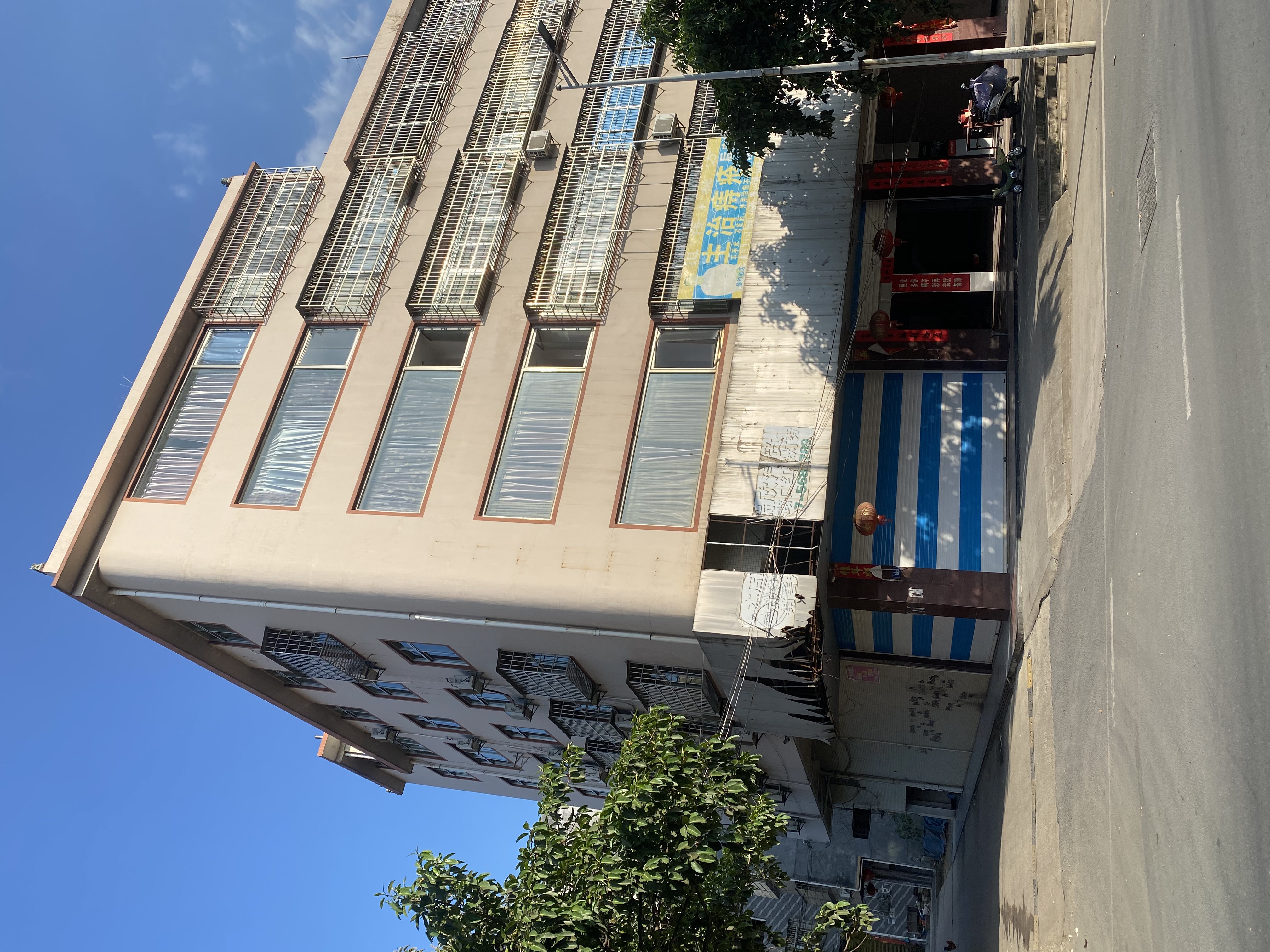 估价报告编号：厦翰和房估字2022(龙)D0582号估价项目名称：永定县高陂镇先富大道1-6层住宅房地产市场价值评估估价委托人：龙岩市永定区农村信用合作联社房地产估价机构：厦门翰和资产评估土地房地产估价有限公司注册房地产估价师：赵少聪（注册号：3520100022）李凤娥（注册号：3520200015）估价出具日期：2022年10月14日摘 要致估价委托人函厦翰和房估字2022(龙)D0582号龙岩市永定区农村信用合作联社：受贵方的委托，本估价机构委派估价人员对估价对象进行了估价，有关内容报告如下。估价目的：为确定房地产拍卖底价提供参考依据而评估房地产市场价值。估价对象：根据委托人提供的《房屋产权证》（永房权证2010字第00306号）《国有土地证》（永国用（2009）第T047号），估价对象如下表：价值时点：2022年10月13日。价值类型：市场价值。估价方法：比较法。估价结果：根据有关法律法规、政策文件和技术标准，按照估价目的，遵循估价原则，在满足本次估价的全部假设和限制条件的前提下，于价值时点的估价结果如下表：估价对象房地产市场价值评估汇总表特别提示：（1）、本估价报告使用期限自估价报告出具之日起不超过壹年。（2）、欲知详情，请阅读本估价报告全文。厦门翰和资产评估土地房地产估价有限公司法定代表人(签章)：赵少聪                                       二０二二年十月十四日目  录估价师声明	1估价假设和限制条件	2一、本次估价的各项估价假设	2二、估价报告使用限制	2估价结果报告	4一、估价委托人	4二、房地产估价机构	4三、估价目的	4四、估价对象	4五、价值时点	6六、价值类型	6七、估价原则	7八、估价依据	7九、估价方法	9十、估价结果	9十一、注册房地产估价师	10十二、实地查勘期	10十三、估价作业期	10估价技术报告	11一、区位状况描述与分析	11二、实物状况描述与分析	12三、权益状况描述与分析	13四、市场背景描述与分析	13五、最高最佳使用分析	15六、估价方法的适用性分析	15七、估价测算过程	16八、估价结果确定	22估价对象变现能力分析与风险提示	25一、估价对象变现能力分析	25二、风险提示	26附  件	28一、估价对象位置图及现场实勘照片	28二、房地产估价委托合同	28三、估价委托人提供的材料(复印件)	28四、估价机构搜集的资料	28五、估价机构营业执照	28六、估价机构资格证书	28七、房地产估价师注册证书	28估价师声明我们根据自己的专业知识和职业道德，在此郑重声明：1、我们在本估价报告中对事实的说明是真实和准确的,没有虚假记载、误导性陈述和重大遗漏。2、本次估价报告中分析、意见和结论是我们独立、客观、公正的专业分析、意见和结论，但受到本估价报告中已说明的估价假设和限制条件的限制。3、我们与本估价报告中的估价对象没有现实或潜在的利益，与估价委托人和估价利害关系人没有利害关系。4、我们对本估价报告中的估价对象、估价委托人及估价利害关系人没有偏见。5、我们依照《房地产估价规范》GB/T 50291－2015、《房地产估价基本术语标准》GB/T 50899－2013以及房地产估价专项标准《房地产抵押估价指导意见》（建住房[2006]8号）进行分析,形成意见和结论,撰写本估价报告。6、本次估价中，没有人对本报告提供了专业帮助，也未依据相关专业意见进行估。估价假设和限制条件一、本次估价的各项估价假设(一) 一般假设1、本次估价假定委托人提供的所有资料是真实、完整和有效的，且估价对象可以在公开市场上自由转让。2、估价人员未对估价对象的房屋结构性安全、环境污染等因素进行安全鉴定，本次估价假定房屋质量及居住环境是安全的，在耐用年限或土地使用期限内能够正常使用。(二) 未定事项假设无未定事项假设。(三) 背离事实假设无背离事项假设。(四) 不相一致假设依据委托方提供的《房屋产权证》（永房权证2010字第00306号）《国有土地证》（永国用（2009）第T047号），估价对象的产权证中记载估价对象位于永定县，经行政区划调整，现估价对象所在行政区划为永定区。(五) 依据不足假设可比实例的规划条件、室内二次装修年份等资料，因调查难度极大，其有关描述及调整只能根据实地查勘的经验判断。二、估价报告使用限制1、本估价报告仅作为本次估价目的之使用，不作其他任何用途使用，若用作其他用途使用，则本次估价报告无效。2、估价报告使用者为估价委托人，估价报告使用者在使用本估价报告时，不应断章取义。3、未经本估价机构书面同意，任何单位或个人不得将本报告的全部或部分内容发表于任何公开媒体上。4、本估价报告经估价机构加盖公章、法定代表人签名（或盖章）及注册房地产估价师签名方可有效。5、估价报告使用期限自本估价报告出具之日起不超过壹年。估价结果报告一、估价委托人委托人：龙岩市永定区农村信用合作联社住址：福建省龙岩市永定区凤城街道沿河北路北198号二、房地产估价机构名称：厦门翰和资产评估土地房地产估价有限公司法定代表人：赵少聪单位地址：厦门市思明区湖滨东路11号501单元之三（邮电广通大厦）营业执照：91350200562840749K房地产估价资质等级：一级房地产价格评估资质证书号：352018017土地估价执业范围：全国执业土地估价机构备案号：2020350065联系电话：0592-5801622    公司传真：0592-5801577三、估价目的估价目的是为确定房地产拍卖底价提供参考依据而评估房地产市场价值。四、估价对象(一)估价对象抵押的合法性分析估价对象至价值时点，产权人已合法取得产权，拥有完全的处分权，权属清晰、没有争议，没有被依法查封、扣押、监管等限制。(二)估价对象财产范围估价对象财产范围包括估价对象建筑物、分摊的土地使用权（含土地出让金）和公共配套设施，不包括动产、债权债务、特许经营权等其他财产或权益。(三)估价对象基本状况1、名  称：永定县高陂镇先富大道1-6层住宅房地产。2、座  落：永定县高陂镇先富大道1-6层。3、规  模：建筑面积1086.20平方米。4、用  途：土地、房屋法定用途及实际用途均为住宅。5、建筑结构：框架。6、建成年份：2009年。7、所处楼层/总楼层：位于楼幢总层数6层的第1-6层。8、产权证登记状况权属登记表(四)土地基本状况(五)建筑物基本状况五、价值时点价值时点为2022年10月13日（估价人员实地查勘日）。六、价值类型(一)价值类型名称本次估价的价值类型为市场价值。(二)价值定义市场价值为估价对象未设定法定优先受偿权利下的价值减去注册房地产估价师知悉的法定优先受偿款后的价值。(三)价值内涵价值内涵是估价对象在价值时点，满足本次估价假设和限制条件下包括建筑、分摊的土地使用权（含土地出让金）及公共配套设施，不包括动产、债权债务、特许经营权等其他财产或权益；付款方式是一次性付清房价款（包括首付款及按揭贷款）；房屋面积内涵是建筑面积；开发程度为现房，具备“五通一平”；已扣除预期实现抵押权的处置费用和税金。七、估价原则本估价遵循以下原则：1、独立、客观、公正原则。要求站在中立的立场上，实事求是，公平正直地评估出对各方估价利害关系人均是公平合理的价值或价格的原则。2、合法原则。要求估价结果是在依法判定的估价对象状况下的价值或价格的原则。3、价值时点原则。要求估价结果是在依据估价目的确定的某个特定时间的价值或价格的原则。4、替代原则。要求估价结果与估价对象的类似房地产在同等条件下的价值或价格偏差在合理范围内的原则。5、最高最佳利用原则。要求估价结果在估价对象最高最佳利用状况下的价值或价格的原则。6、谨慎原则。要求在影响估价对象价值或价格的因素存在不确定性的情况下对其作出判断时，应充分考虑其导致估价对象价值或价格偏低的一面，慎重考虑其导致估价对象价值或价格偏高的一面的原则。八、估价依据(一)有关法律、法规及文件依据1.中华人民共和国民法典（2020年5月28日第十三届全国人民代表大会第三次会议通过、2021年1月1日起施行）；2.中华人民共和国土地管理法（2019年8月26日第十三届全国人民代表大会常务委员会第十二次会议（第三次修正）、2004年8月28日中华人民共和国主席令第28号（第二次修正）、1999年1月1日起施行）；3.中华人民共和国城乡规划法（2007年10月28日中华人民共和国主席令第74号、2008年1月1日起施行）；4.中华人民共和国城市房地产管理法（1994年7月5日中华人民共和国主席令第29号、1995年1月1日起施行、2007年修正）；5.中华人民共和国资产评估法（中华人民共和国主席令第46号，2016年12月1日起施行）；6.中华人民共和国土地管理法实施条例（1998年12月27日中华人民共和国国务院令第256号发布，根据2011年1月8日《国务院关于废止和修改部分行政法规的决定》修订）；7.中华人民共和国城镇国有土地使用权出让和转让暂行条例（中华人民共和国国务院令第55号）；8.城市房地产抵押管理办法（1997年5月9日建设部令第56号发布，2001年8月15日根据《建设部关于修改〈城市房地产抵押管理办法〉的决定》修正）；9.龙岩市人民政府关于颁布执行龙岩市中心城区（第九轮）和新罗区8个镇（2017年）土地级别暨基准地价修编成果的通知（龙政综〔2021〕43号）、龙岩市永定区人民政府关于执行永定区城区和乡镇规划区国有土地基准地价修编成果的通知（永政综〔2018〕2号）。(二)估价标准依据1、中华人民共和国国家标准——房地产估价规范（GB/T 50291-2015）；2、中华人民共和国国家标准——房地产估价基本术语标准（GB/T 50899-2013）；3、城镇土地估价规程（GB/T 13048-2014）；4、房地产抵押估价指导意见（建住房[2006]8号）。(三)估价委托人提供的资料依据1、估价委托书；2、《房屋产权证》（永房权证2010字第00306号）《国有土地证》（永国用（2009）第T047号）复印件；3、房地产估价合同；4、估价委托人身份证复印件。(四)估价机构及注册房地产估价师搜集的资料依据1、估价对象地理位置示意图；2、估价对象照片；3、实地查勘记录；4、当地市场调查和搜集的相关资料。九、估价方法比较法是预测估价对象的未来收益，利用报酬率或资本化率、收益乘数将未来收益转换为价值得到估价对象价值或价格的方法。十、估价结果遵照有关的法律法规、政策文件和估价标准，根据估价委托人提供的相关资料以及本估价机构及注册房地产估价师掌握的资料，按照估价目的，遵循估价原则，采用适当估价方法进行了分析、测算和判断，在满足估价假设和限制条件下，估价对象于价值时点（2022年10月13日）的估价结果见下表。估价对象房地产市场价值评估汇总表估价结果内涵为在满足本次估价假设和限制条件下：1、包括建筑、分摊的土地使用权（含土地出让金）及公共配套设施，不包括动产、债权债务、特许经营权等其他财产或权益；2、付款方式是一次性付清房价款（包括首付款及按揭贷款）；3、房屋面积内涵是建筑面积；4、开发程度为现房，具备“五通一平”；5、已扣除预期实现抵押权的处置费用和税金。十一、注册房地产估价师参加本次估价的中国注册房地产估价师十二、实地查勘期实地查勘日：2022年10月13日。十三、估价作业期估价作业期：2022年10月13日起至2022年10月14日。厦门翰和资产评估土地房地产估价有限公司   法定代表人(签章)：赵少聪二０二二年十月十四日估价技术报告一、区位状况描述与分析(一)位置状况(二)交通状况(三)外部配套设施状况(四)周围环境状况(五)区位优劣度综合分析估价对象的位置、交通、外部配套、环境状况，估价对象的区位整体较优，对估价对象的价值产生有利影响。二、实物状况描述与分析(一)土地实物状况描述与分析(二)建筑物实物状况描述与分析三、权益状况描述与分析四、市场背景描述与分析市场因素是指影响房地产价格的整体性宏观因素，对具体地段的房地产价格影响不明显，而对全社会范围内的整体房地产价格水平有较显著影响，对不同的地价区域的房地产也有较大作用。(一)当地经济社会发展简况龙岩位于中国福建省西部,通称闽西,是中国唯一以“龙”字命名的地级市,是全国文明城市、国家级可持续发展实验区、全国生态文明建设试点地区、中国专用汽车名城、福建省整体投资环境最佳设区市,入选新一批城市开展创新型城市建设名单；是我党确立思想建党、政治建军原则的地方,是原中央苏区核心区域、毛泽东思想的重要发祥地,享有“二十年红旗不倒”赞誉;也是福建省重要矿区、林区,是海西品牌最多的旅游区。龙岩市曾经是远古时代“古闽人”的天堂,是“闽越人”的祖籍地和“南海国”的国都所在地及其中心区域,是享誉海内外的客家祖地,是河洛人的祖居地之一。1997年5月撤地设市。(二)当地房地产市场总体状况及同类房地产市场状况1.房地产市场总体运行情况⑴.一级市场龙岩城区出让地块总计24幅，总揽金87.94亿元。其中，住宅地块一共占18幅，总揽金85.165亿元，曹溪、东山板块、铁山、大洋、龙腾中路各有1幅；龙门2幅；小洋、东肖各3幅；城北成为最大重头戏，共有6幅。天马西路北侧一号地楼面价创下10391.47元/㎡，成为龙岩城区“新地王”！城南、城北的地价也被频频刷新，楼面价直逼“7”字头、“8”字头，赶超城中心的国贸天琴湾、水晶中央等曾经的“地王”。⑵.二级市场回望整个2020年，龙岩楼市呈低开高走之势。年初受到春节和疫情的影响，第一季度楼市基本处于“休眠”状态，第二季度开始迅速恢复启动，新老楼盘接踵推量，成交量跟着水涨船高，6月达到小高峰，12月再创新高，一整年成交总量达26927套，住宅占14881套，非住宅12046套。对比2018-2020年数据发现，龙岩城区住宅成交量连续三年下滑，2020年同比上年减少1036套；但非住宅（杂物间、商业等）今年却异军突起，成交量创三年来新高。整个2020年，龙岩城区楼市总体表现较火热，虽然新房源供应量同比减少，但大部分楼盘均销绩耀眼，城发汇金望郡、融创玖峯台、建发泱著、建发津湖印、厦鑫博世楠院、水晶澜庭等龙津湖公园周边一带的楼盘，成为今年楼市“最靓的仔”，每次开盘备受热抢，房源几近“日光”，刮起楼市一阵又一阵的热潮。城北世家文苑、书华文郡和城南璞玉滨江，凭借着区域发展潜力，推盘两期也创下不俗成绩；以“改善”著称的交发沁芳轩开盘两期也大受热捧；美伦生态城这个东山“万户”大盘在目前市场上性价比高，多次开盘。龙地东尚湾、城发雅郡、 远洋山水、观樾台、碧桂园珑悦台、永城利铭著、美伦东锦缘等楼盘也在平稳中走量。2.成交量2020年，龙岩中心城区总成交 26927套房源，其中住宅成交14881套，非住宅（商业、杂物间等）成交12046套，总成交面积 2166827.22㎡。3.成交走势2020年，龙岩城区楼市成交量总体呈上涨走势，四个季度呈“低-高-低-高”走势。6月，成交出现小高峰，当月总成交量3553套，住宅成交量1738套。12月，成交量再创新高，当月总成交量4520套，住宅成交量2018套。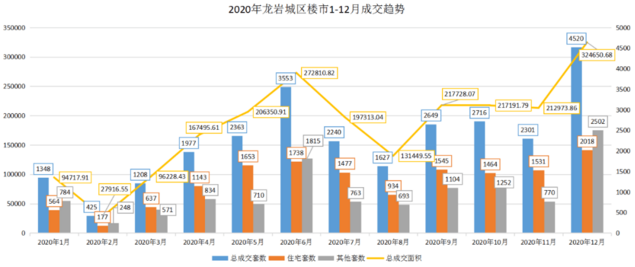 4.同比情况2020年，龙岩城区总体成交量呈上涨。但住宅成交量连续三年下滑，2020年同比上年减少1036套；而非住宅（杂物间、商业等）今年却异军突起，成交量创三年来新高。5.销量方面2020年，大部分楼盘成交量均表现出色。住宅方面，美伦生态城以备案1263套再次夺得年度榜单第一；厦鑫博世楠院以1193套，排得第二；远洋山水993套排得第三。非住宅（杂物间、商业等）方面，水晶澜庭以1235套夺得榜首，厦鑫博世楠院1170套排第二，建发泱著649套排行第三。总成交面积（含住宅、杂物间、商业等）方面，厦鑫博世楠院以17.28万㎡登榜第一，美伦生态城以15.61万㎡排第二，水晶澜庭12.98万㎡排第三。6.新房供应方面2020年，龙岩城区住宅供应量总达13100套，面积约达143万㎡。住宅供应量整体再呈下滑趋势，较比2019年减少了1080套，供应楼盘较比上年减少5个。新增住宅房源最多的片区属龙津湖公园周边一带，5个楼盘总供应3369套；其次是龙门和紫金山一带，4个楼盘总供应2917套；东山板块紧随其后，有4个楼盘总供应2804套。(三)后市展望价格方面,在“稳地价、稳房价、稳预期”背景下,相比以往,但土拍热度则明显回升,预计后期土地市场仍以“稳”为主，商品房市场成交将回暖。五、最高最佳使用分析最高最佳利用是指法律上许可、技术可能、财务可行，能使估价对象的价值达到最大的一种最可能的使用。(一)法律上许可：最高最佳利用不是无条件的最高最佳利用，而是在法律、法规、政策以及建设用地使用权出让合同等允许范围内的最高最佳利用。估价对象规划、设计及产权登记法定用途为商业，且实际用途为商业，满足用途合法性。(二)技术可能性：不能把技术上无法做到的使用当作最高最佳使用，要按照可达到的建筑材料、施工技术等方面的要求确定。估价对象为常规结构建筑物，从规划、设计、施工、材料等各方面都满足现有技术的可能性。(三)财务可行性：在各种可能的使用方式中，选择收入现值大于支出现值的方式，寻求以经济上有限的投入而能获得最大收益的使用方式。估价对象所在区域的同类房地产有效需求较大，且估价对象能获得较好的经济收益，满足财务的可行性。(四)最高最佳利用方式：在具有经济可行性的利用中，能够使估价对象的价值达到最大的利用，便是最高最佳利用。估价对象法定及实际用途均符合区域总体规划，并按现状规模、空间布局利用，达到最高最佳的利用效果。六、估价方法的适用性分析房地产估价常用的估价方法主要包括比较法、收益法、成本法、假设开发法等四种估价方法。1、比较法适用于同区域内类似房地产交易案例较多的房地产估价；2、收益法适用于收益或有潜在收益，且同区域内类似房地产租赁活跃的房地产估价；3、假设开发法适用于具有投资开发或再开发潜力及待开发的建设的房地产估价；4、成本法适用于无市场依据或市场依据不充分而不宜采用比较法、收益法、假设开发法进行估价的情况下的房地产估价。(一)不选用的估价方法及理由1、不选用成本法的理由虽然估价对象理论上使用成本法，但受到运用的客观条件限制，特别是现时房地产价格主要受市场供求关系左右，成本法的均衡原理已被淡化，在这种背景下，房地产价格与开发成本的关联性弱，房地产的开发成本根本不能反映出房地产的现时的市场价格，故不适合选用成本法。2、不选用收益法的理由虽估价对象为收益性房地产，但由于二手住宅价格高位震荡后进入盘整期至今，现以“稳地价、稳房价、稳预期、防风险”为重要政策目标，而房地产租金水平的上升速度小于或滞后于房地产价格的变化，租金回报与实际成交价格不匹配，导致以当前租金水平作为测算基础得出的收益价格往往低于市场的实际成交价格，故不适合选用收益法。3、不选用假设开发法的理由由于估价对象为非待开发的建设物业，不产生后续开发成本，理论上不适用假设开发法，故不适合选用假设开发法。(二)选用的估价方法及理由估价对象是交易性活跃的房地产，由于估价对象同一供求圈内有较多的类似房地产买卖交易实例，故选用比较法。(三)估价技术路线1、搜集交易实例；2、选取三个可比实例；3、对可比实例的实际成交价格进行适当处理；4、求取比较价值（单价）。七、估价测算过程1、比较法计算公式选取分析由于估价对象为常见且单一的房地产，而且有较多的与之相类似的房地产可比实例，不必通过设定一种“标准房地产”来进行比较与调整，可以直接以估价对象状况为基准，将各可比实例状况与估价对象状况的逐个因素进行直接比较与调整，这种路径也比较便捷与准确，故选择直接比较调整路径。房地产比较单价＝可比实例建立比较基础后的单价×交易情况修正系数×市场状况调整系数×区位状况调整系数×实物状况调整系数×权益状况调整系数2、选取可比实例根据替代原则，估价人员在市场调查中选取近期交易的三个可比实例。三个可比实例价值内涵：价值类型均为市场价值，财产范围均包含分摊的土地使用权、建筑物（含室内二次装修）及配套设施价值，具体详见下表：可比实例调查表因可比实例为网上挂牌，议价空间约挂牌价5%～10%，基于谨慎性原则本次估价取挂牌价的90%，则：3、建立比较基础⑴、统一税费负担：是将成交价格调整为买卖双方各自缴纳自己应缴纳的交易税费下的价格。正常负担下的价格=卖方实收金额/（1-应由卖方缴纳的税费比率）=买方实付金额/（1+应由买方缴纳的税费比率）。二手住房交易税费表可比实例A、B、C统一税费负担计算表⑵、统一财产范围：主要指含有非房地产成分，带有债权债务的房地产，若含有非房地产成分，应进行剔除。可比实例A、B、C为含二次装修；而估价对象不含室内二次装修价值，故应将可比实例中所含二次装修的价值剔除，可比实例比较基础具体见下表。可比实例比较基础建立表⑶、统一计价单位：可比实例计价单位均为人民币、建筑面积与估价对象已一致。4、估价对象比较因素条件说明表通过各可比实例分别于估价对象进行比较，得出下表中的“比较结果”。⑴、可比实例比估价对象好的，“比较结果”中依次程度不同表述为：好、较好、略好；⑵、可比实例比估价对象差的，“比较结果”中依次程度不同表述为：差、较差、略差；⑶、可比实例与估价对象相同或相当的，“比较结果”中表述为：相似。可比实例与估价对象因素比较表5、各种因素的修正或调整	⑴、市场状况调整估价对象所在区域官方未发布房屋销售价格指数，根据当地房地产市场行情，二手住宅价格高位震荡后进入盘整期至今，现以“稳地价、稳房价、稳预期、防风险”为重要政策目标，基于谨慎原则不进行修正。⑵、交易情况修正交易情况修正采用百分比修正法。可比实例A、B、C均属正常交易，不必进行修正，交易情况修正系数均取100/100。⑶、区位、实物、权益状况调整以估价对象条件为基准100，各可比实例分别与估价对象的区位、实物及权益状况中的每个子项因素进行比较，比估价对象好的，调整值为“＋”，反之为“－”，相似（相同）为“0”。得出各可比实例的区位、实物、权益状况的调整系数。区位、实物及权益状况的调整方法均采用直接比较法,并采用百分比调整法。调整系数表注：以上各子项调整值中均考虑了该子项因素对价值的影响权重。6、计算结果比较单价计算表估价结果确定(一)假定未设立法定优先受偿权下的价值 综上所述，遵照有关的法律法规、政策文件和估价标准，根据估价委托人提供的相关资料以及本估价机构及注册房地产估价师掌握的资料，按照估价目的，遵循估价原则，采用适当估价方法进行了分析、测算和判断，在满足估价假设和限制条件下的估价结果如下：(二)估价对象法定优先受偿款根据调查，注册房地产估价师知悉的估价对象法定优先受偿款为0元，如下表：(三) 市场价值的确定市场价值=假定未设立法定优先受偿权下的价值-法定优先受偿款，如下表：(四)对估价对象处置过程中相关税费及扣税后抵押净值的计算根据现行房地产转让管理有关规定，以抵押贷款为目的的房地产价格评估，需假设以估价对象的估价现值为基础进入现行市场进行转让，并计算转让方根据国家有关法律、法规应缴纳的优先受偿额。计算如下表：(五)估价结果汇总估价对象房地产市场价值评估汇总表特别提示：1、本估价报告使用期限自估价报告出具之日起不超过壹年。2、欲知详情，请阅读本估价报告全文。厦门翰和资产评估土地房地产估价有限公司                                     二０二二年十月十四日附  件一、估价对象位置图及现场实勘照片二、房地产估价委托合同三、估价委托人提供的材料(复印件)1、估价委托书；2、《房屋产权证》（永房权证2010字第00306号）《国有土地证》（永国用（2009）第T047号）；3、估价委托人身份证。四、估价机构搜集的资料1、估价对象法定优先受偿款的调查记录；2、估价对象实地勘察情况记录表。五、估价机构营业执照六、估价机构资格证书七、房地产估价师注册证书价对象位置图及现场实勘照片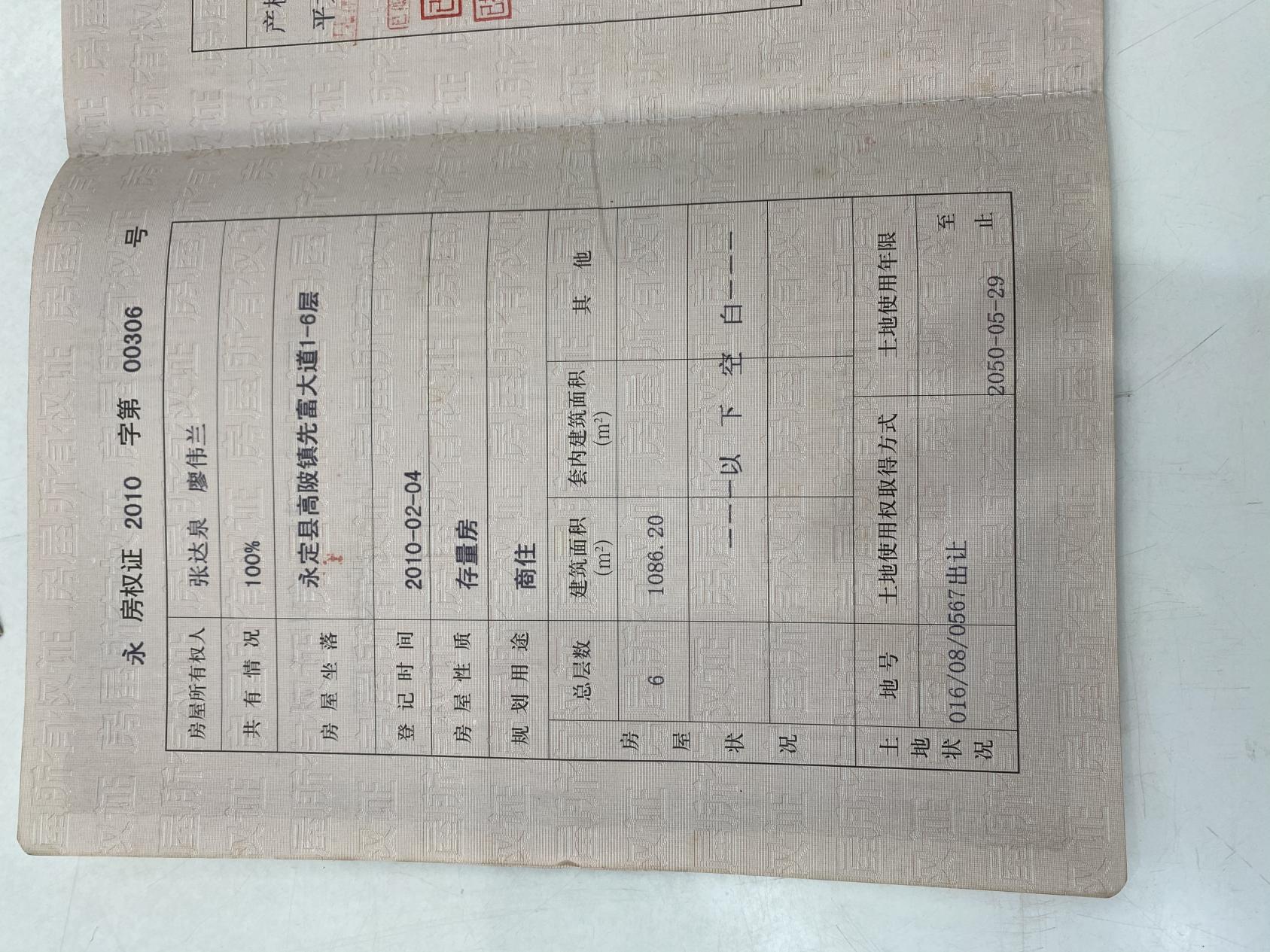 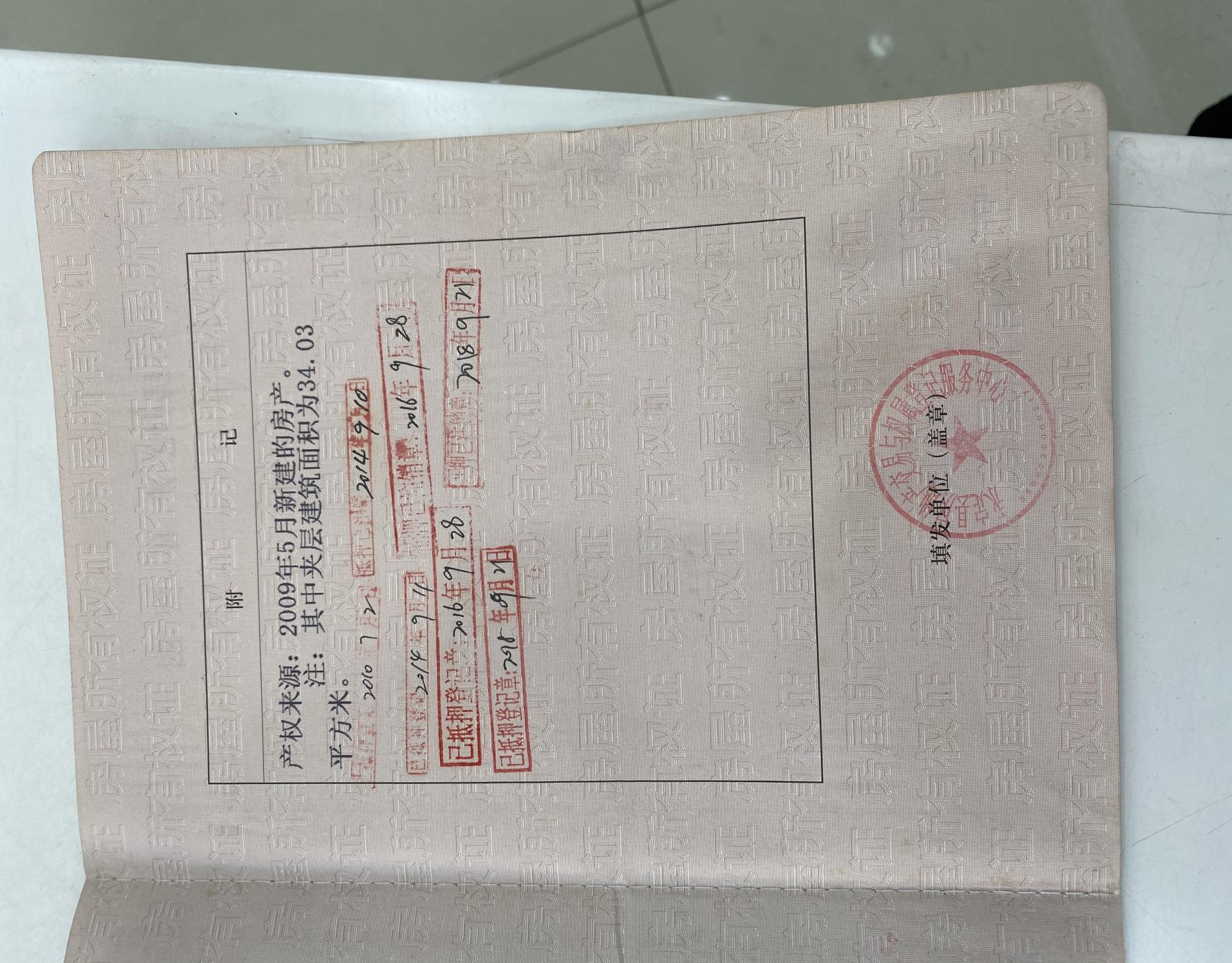 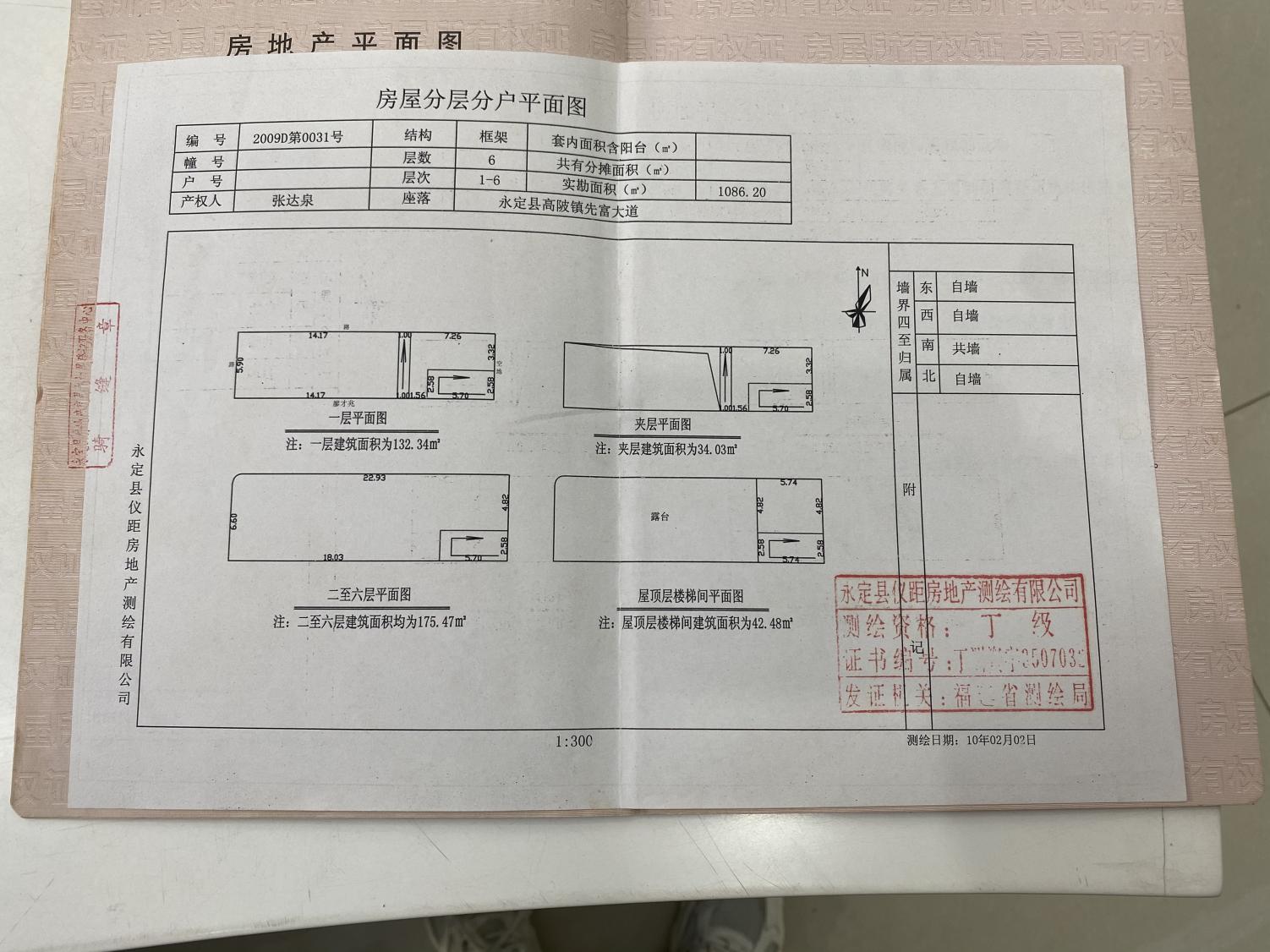 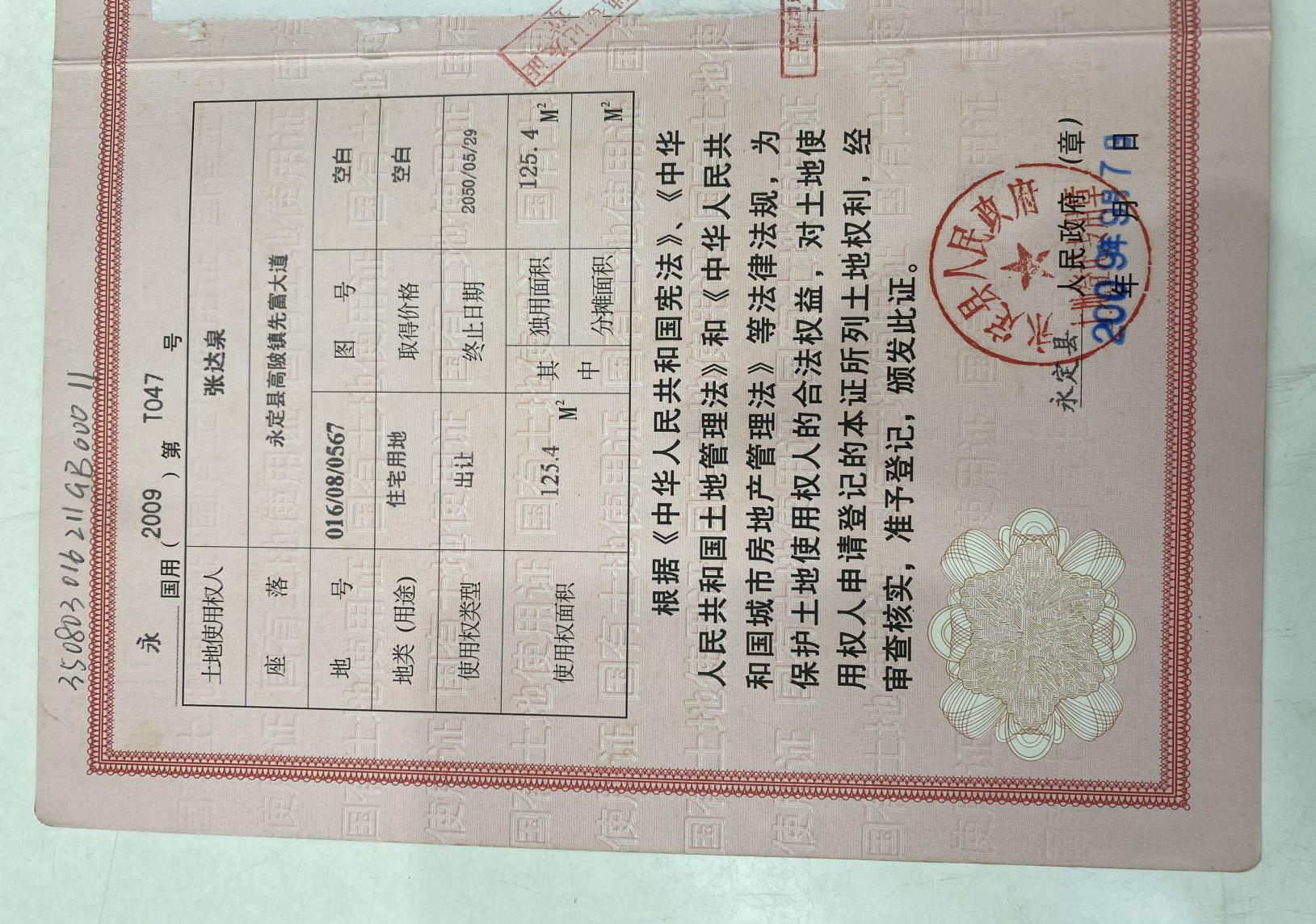 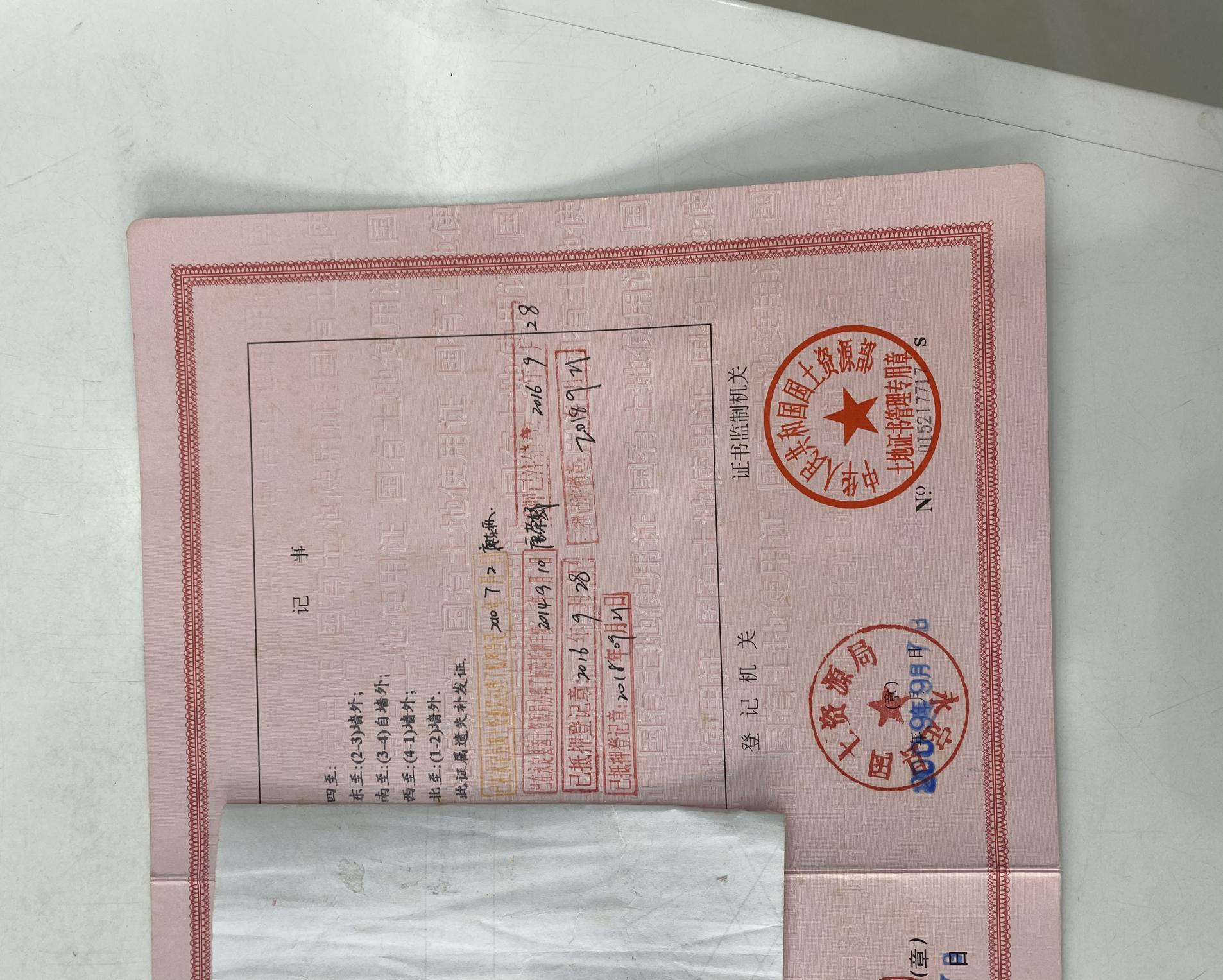 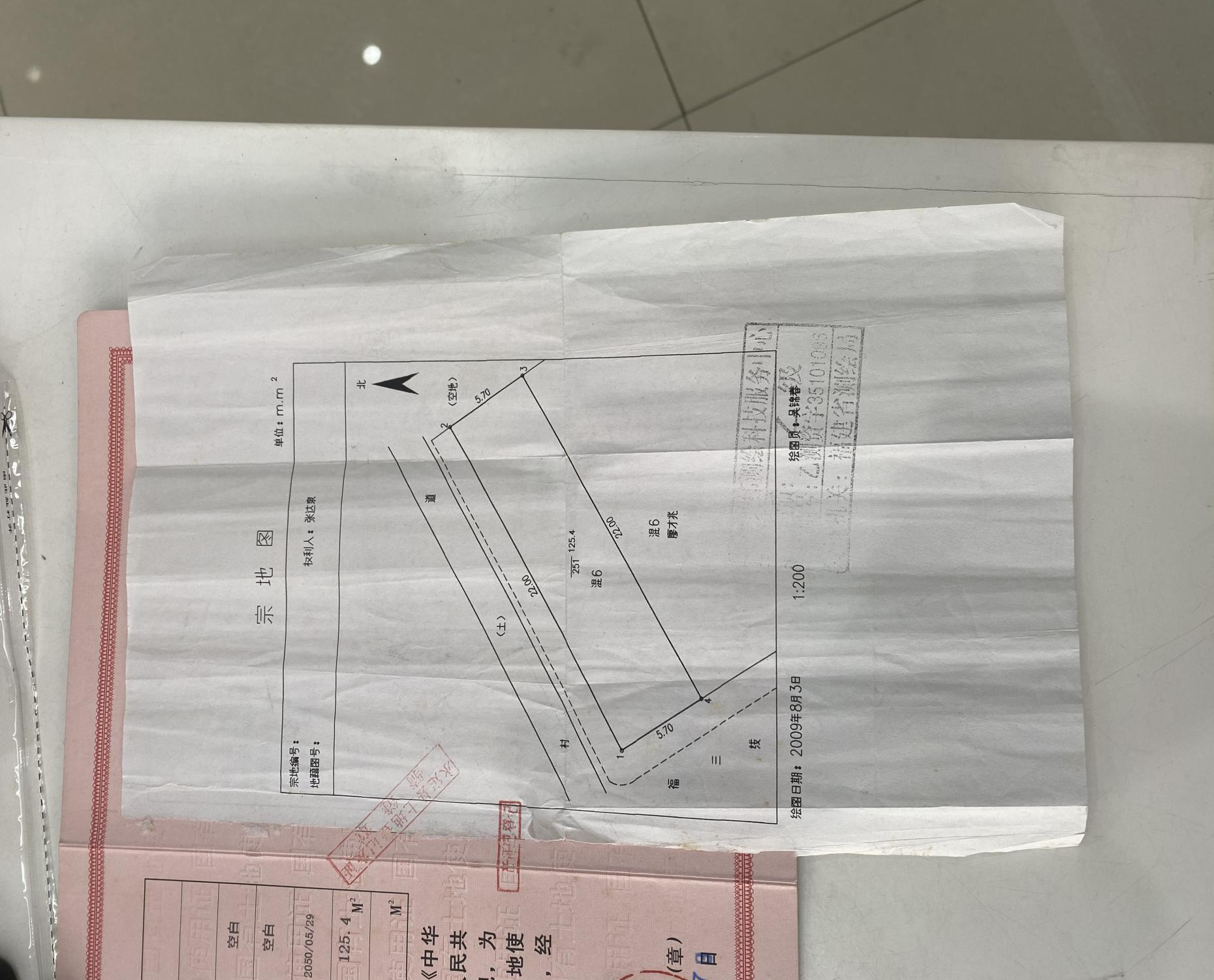 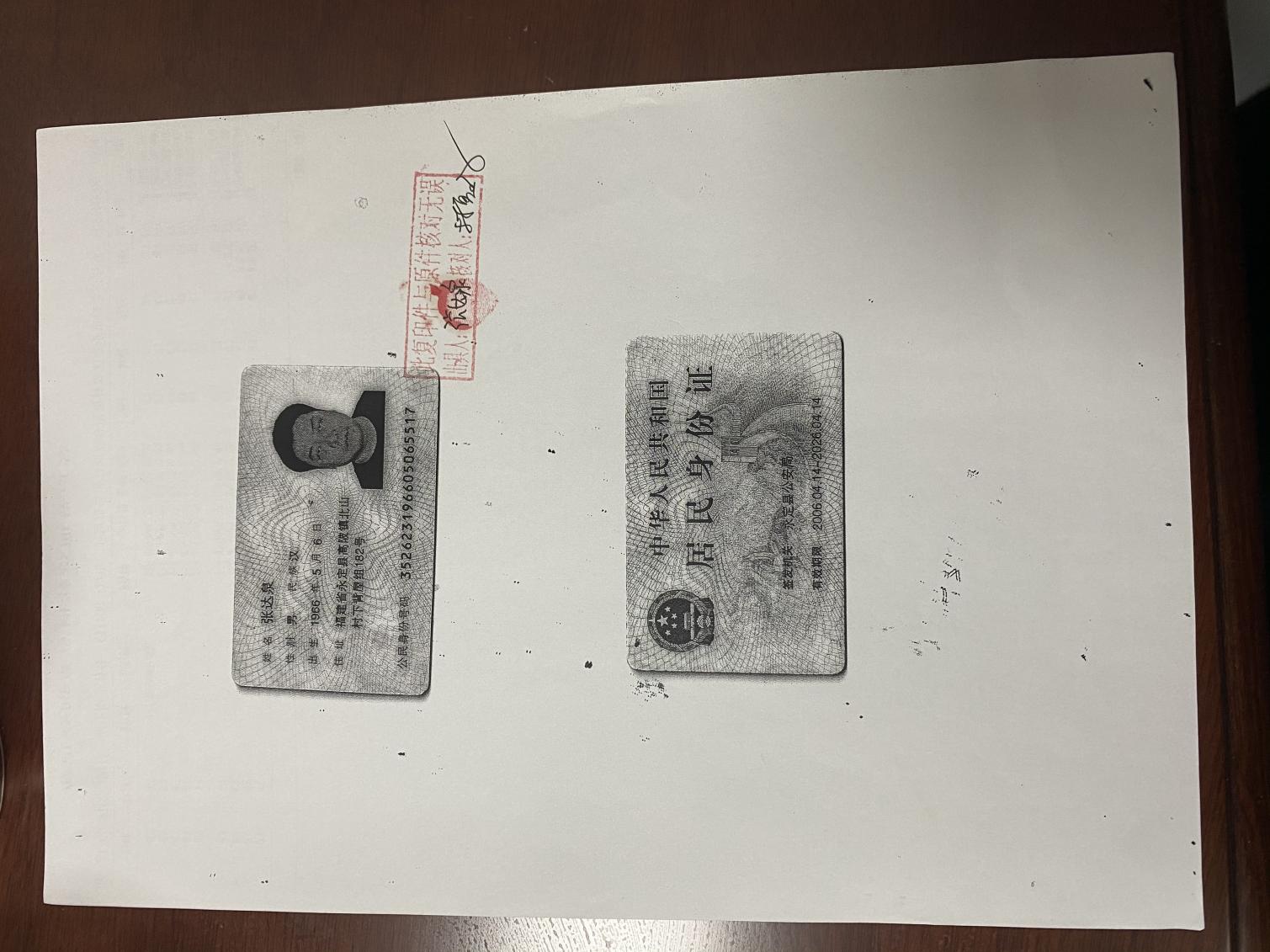 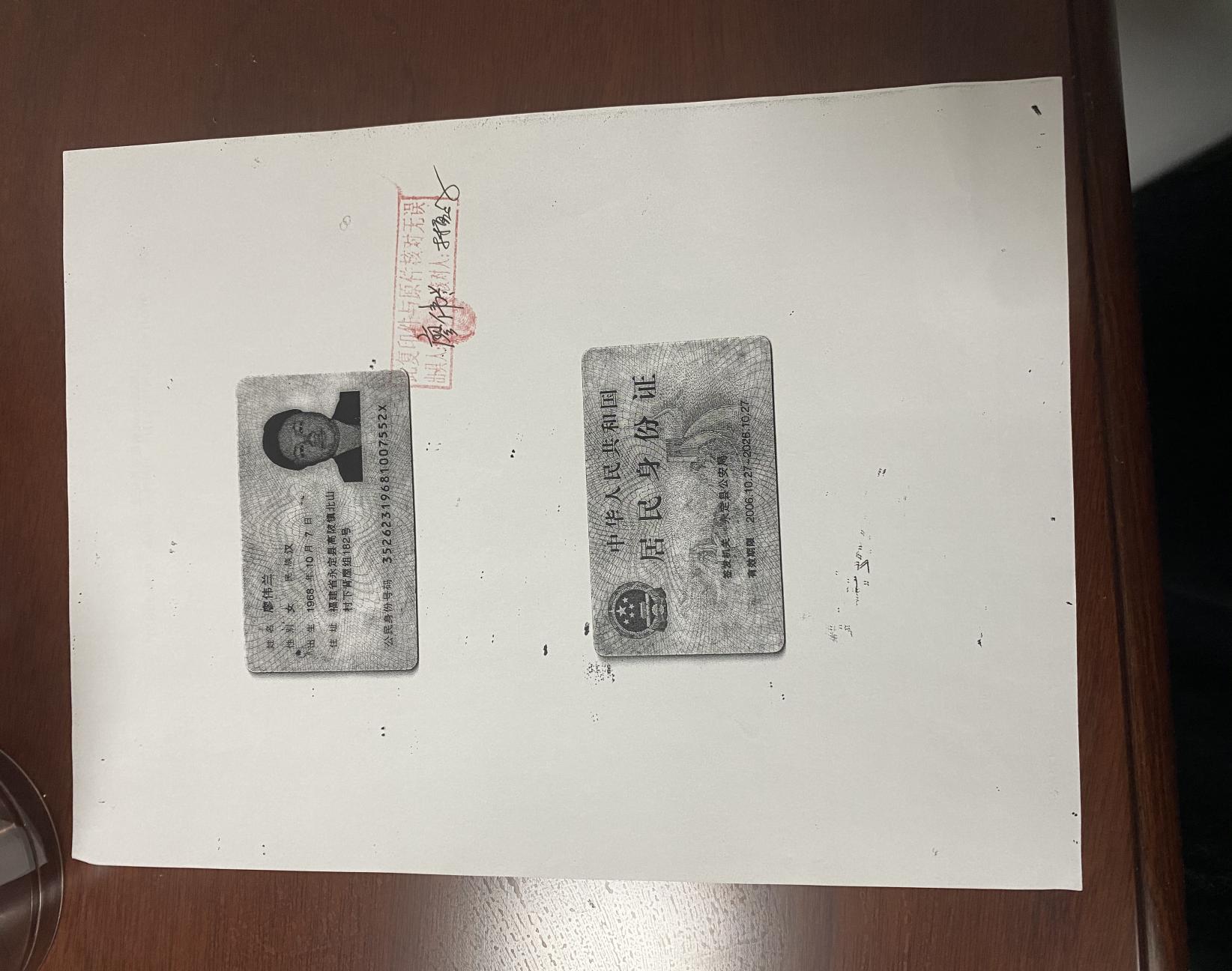 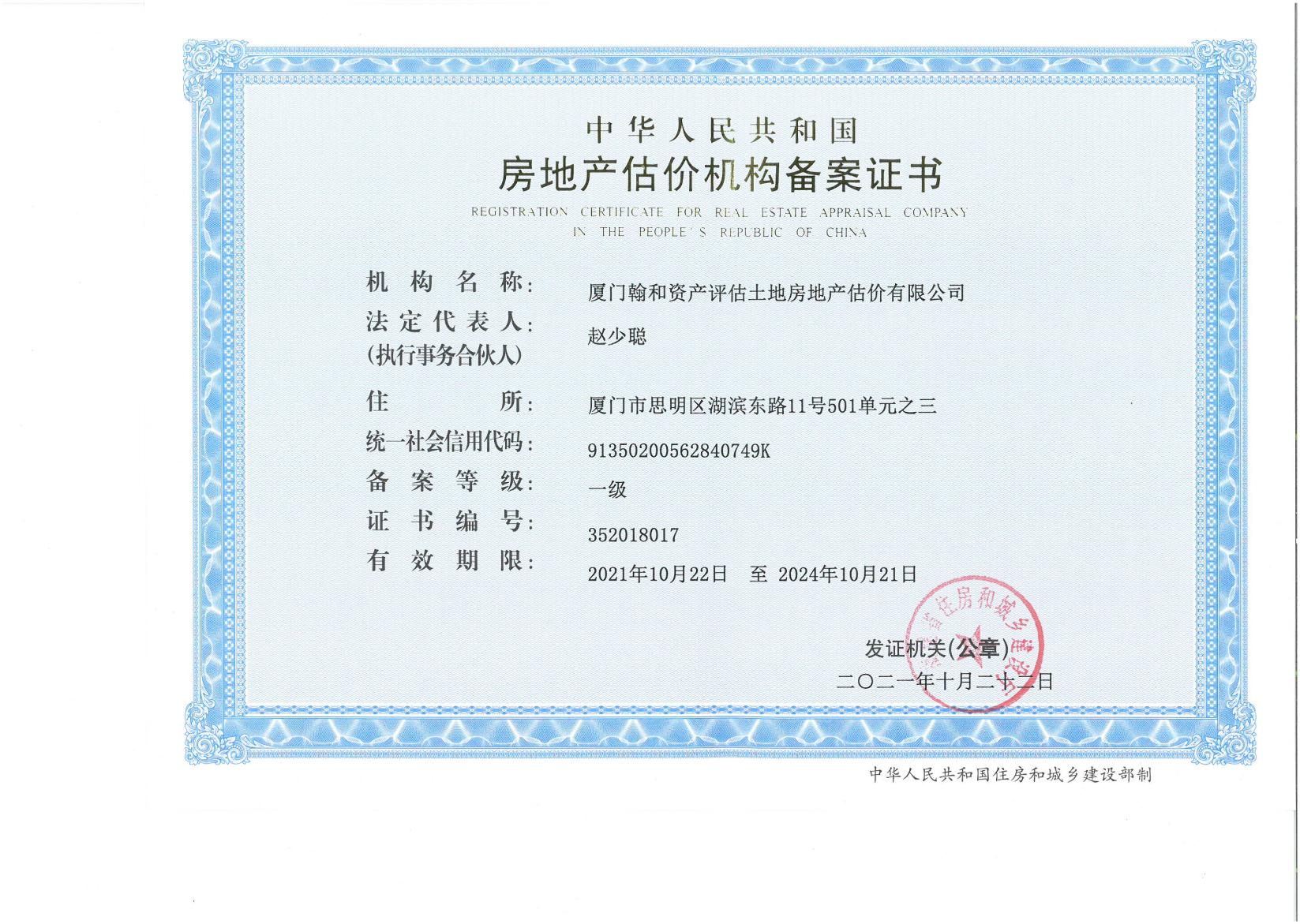 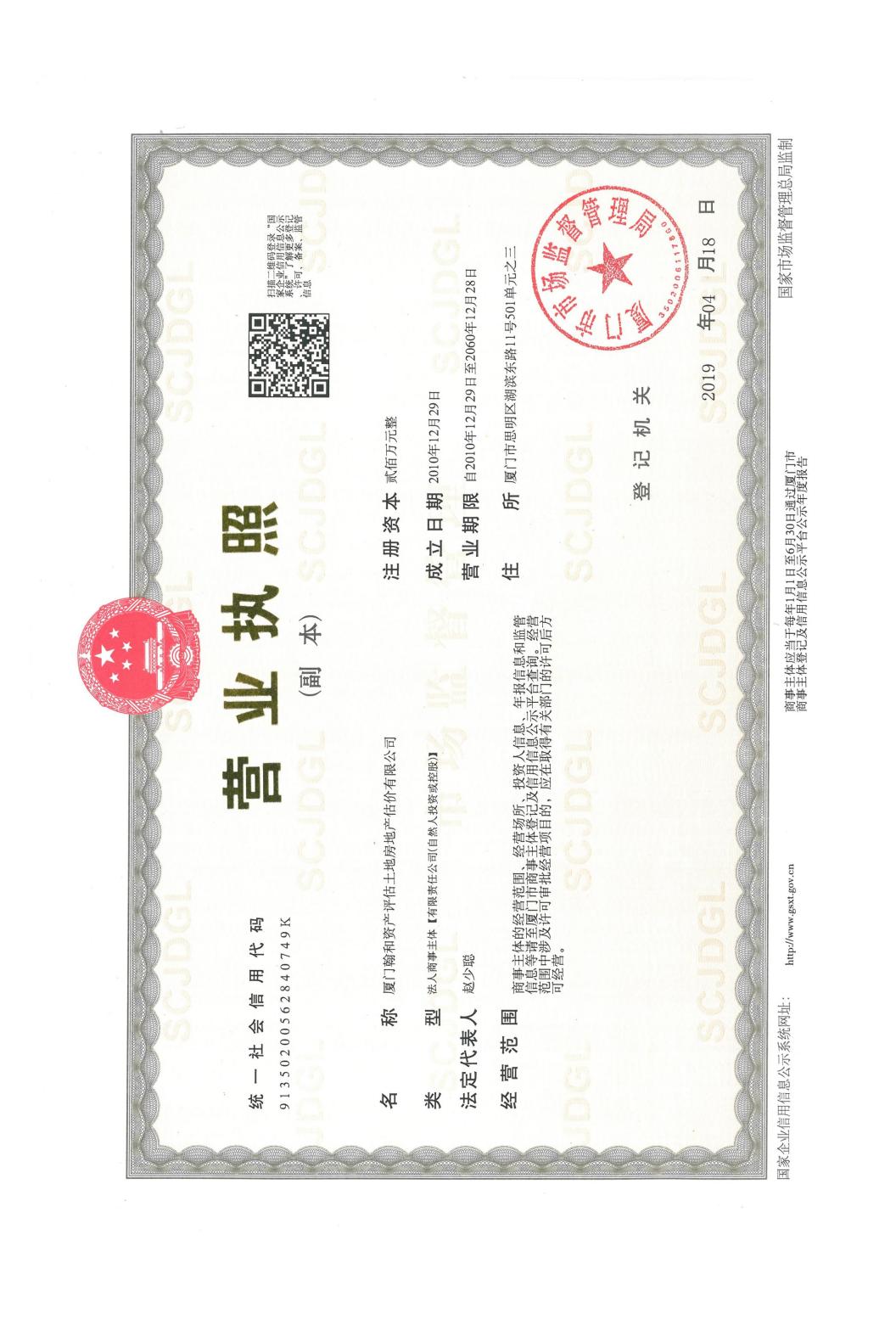 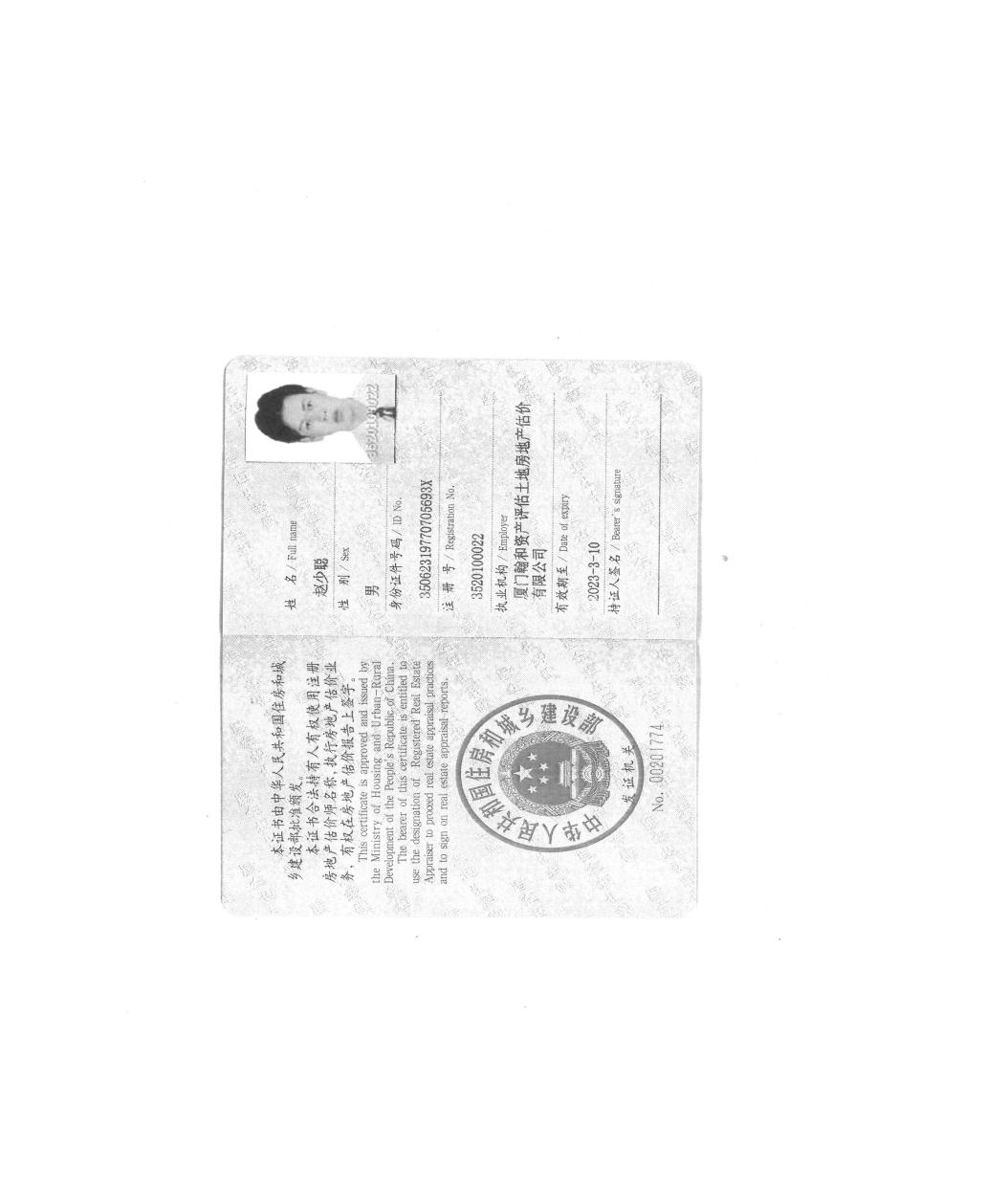 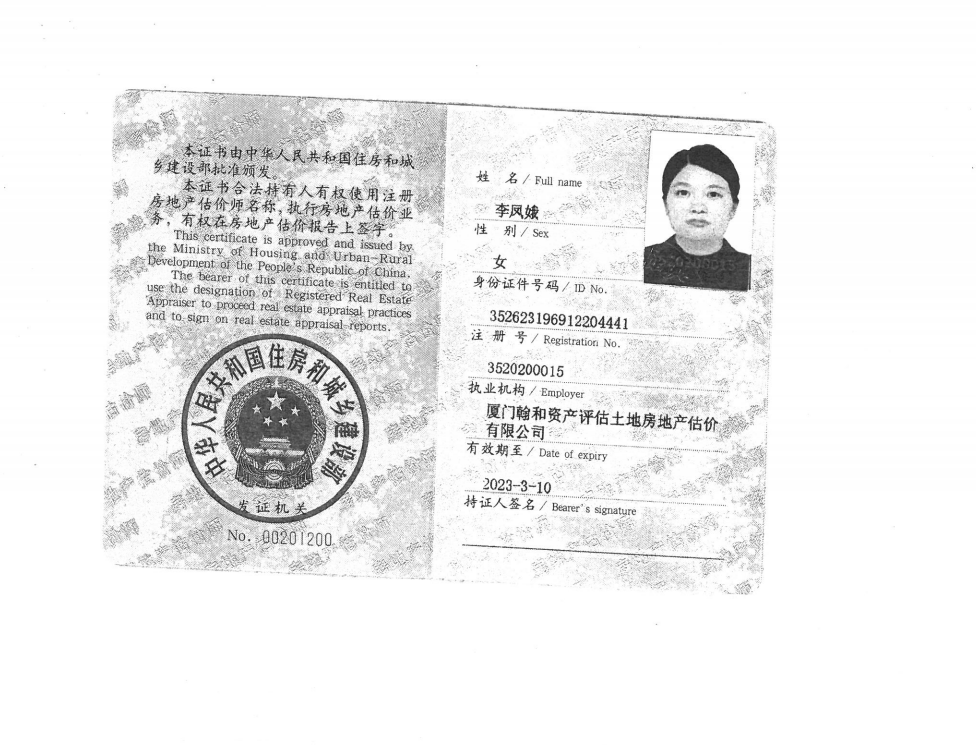 一估价对象永定县高陂镇先富大道1-6层住宅房地产永定县高陂镇先富大道1-6层住宅房地产永定县高陂镇先富大道1-6层住宅房地产永定县高陂镇先富大道1-6层住宅房地产永定县高陂镇先富大道1-6层住宅房地产永定县高陂镇先富大道1-6层住宅房地产二委托情况委托人龙岩市永定区农村信用合作联社龙岩市永定区农村信用合作联社龙岩市永定区农村信用合作联社龙岩市永定区农村信用合作联社龙岩市永定区农村信用合作联社二委托情况估价目的为确定房地产拍卖底价提供参考依据而评估房地产市场价值为确定房地产拍卖底价提供参考依据而评估房地产市场价值为确定房地产拍卖底价提供参考依据而评估房地产市场价值为确定房地产拍卖底价提供参考依据而评估房地产市场价值为确定房地产拍卖底价提供参考依据而评估房地产市场价值三价值时点2022年10月13日2022年10月13日2022年10月13日2022年10月13日2022年10月13日2022年10月13日四估价有效期壹年，自2022年10月14日起至2023年10月13日止壹年，自2022年10月14日起至2023年10月13日止壹年，自2022年10月14日起至2023年10月13日止壹年，自2022年10月14日起至2023年10月13日止壹年，自2022年10月14日起至2023年10月13日止壹年，自2022年10月14日起至2023年10月13日止五项目情况权属人龙岩市永定区农村信用合作联社土地使用权类型土地使用权类型土地使用权类型出让/存量房五项目情况建筑面积1086.20平方米建筑结构建筑结构建筑结构钢混五项目情况土地及房屋用途商住用地商住用地土地使用权面积土地使用权面积125.4平方米六价值类型本次估价的价值类型为市场价值，市场价值为估价对象未设定法定优先受偿权利下的价值减去注册房地产估价师知悉的法定优先受偿款后的价值本次估价的价值类型为市场价值，市场价值为估价对象未设定法定优先受偿权利下的价值减去注册房地产估价师知悉的法定优先受偿款后的价值本次估价的价值类型为市场价值，市场价值为估价对象未设定法定优先受偿权利下的价值减去注册房地产估价师知悉的法定优先受偿款后的价值本次估价的价值类型为市场价值，市场价值为估价对象未设定法定优先受偿权利下的价值减去注册房地产估价师知悉的法定优先受偿款后的价值本次估价的价值类型为市场价值，市场价值为估价对象未设定法定优先受偿权利下的价值减去注册房地产估价师知悉的法定优先受偿款后的价值本次估价的价值类型为市场价值，市场价值为估价对象未设定法定优先受偿权利下的价值减去注册房地产估价师知悉的法定优先受偿款后的价值七估价结果1.市场价值总额人民币贰佰伍拾贰万陆仟伍佰元整（人民币252.65万元）人民币贰佰伍拾贰万陆仟伍佰元整（人民币252.65万元）人民币贰佰伍拾贰万陆仟伍佰元整（人民币252.65万元）人民币贰佰伍拾贰万陆仟伍佰元整（人民币252.65万元）七估价结果1.市场价值单价人民币2326元/平方米人民币2326元/平方米人民币2326元/平方米人民币2326元/平方米七估价结果2.房地产处置过程中产生的相关税费人民币叁万柒仟玖佰元整（人民币3.79万元）人民币叁万柒仟玖佰元整（人民币3.79万元）人民币叁万柒仟玖佰元整（人民币3.79万元）人民币叁万柒仟玖佰元整（人民币3.79万元）人民币叁万柒仟玖佰元整（人民币3.79万元）七估价结果3.扣除相关处置税费后的抵押净值总额人民币贰佰肆拾捌万捌仟陆佰元整（人民币248.86万元）人民币贰佰肆拾捌万捌仟陆佰元整（人民币248.86万元）人民币贰佰肆拾捌万捌仟陆佰元整（人民币248.86万元）人民币贰佰肆拾捌万捌仟陆佰元整（人民币248.86万元）七估价结果3.扣除相关处置税费后的抵押净值单价人民币2291元/平方米人民币2291元/平方米人民币2291元/平方米人民币2291元/平方米八重要提示在使用本报告前，估价委托人及报告使用人应在全面阅读估价报告的基础上合理使用报告在使用本报告前，估价委托人及报告使用人应在全面阅读估价报告的基础上合理使用报告在使用本报告前，估价委托人及报告使用人应在全面阅读估价报告的基础上合理使用报告在使用本报告前，估价委托人及报告使用人应在全面阅读估价报告的基础上合理使用报告在使用本报告前，估价委托人及报告使用人应在全面阅读估价报告的基础上合理使用报告在使用本报告前，估价委托人及报告使用人应在全面阅读估价报告的基础上合理使用报告九注册房地产估价师赵少聪房地产估价师注册号3520100022房地产估价师注册号3520100022房地产估价师注册号3520100022九注册房地产估价师李凤娥房地产估价师注册号3520200015房地产估价师注册号3520200015房地产估价师注册号3520200015十评估机构厦门翰和资产评估土地房地产估价有限公司房地产估价机构资质证书号：352018017土地评估中介机构备案号：2020350065厦门翰和资产评估土地房地产估价有限公司房地产估价机构资质证书号：352018017土地评估中介机构备案号：2020350065厦门翰和资产评估土地房地产估价有限公司房地产估价机构资质证书号：352018017土地评估中介机构备案号：2020350065厦门翰和资产评估土地房地产估价有限公司房地产估价机构资质证书号：352018017土地评估中介机构备案号：2020350065厦门翰和资产评估土地房地产估价有限公司房地产估价机构资质证书号：352018017土地评估中介机构备案号：2020350065厦门翰和资产评估土地房地产估价有限公司房地产估价机构资质证书号：352018017土地评估中介机构备案号：20203500651、名称、座落永定县高陂镇先富大道1-6层住宅房地产永定县高陂镇先富大道1-6层住宅房地产2、权属人龙岩市永定区农村信用合作联社龙岩市永定区农村信用合作联社3、土地使用权土地使用权类型出让/存量房3、土地使用权法定用途及实际用途商住用地3、土地使用权土地使用权面积125.4平方米3、土地使用权土地使用期限至2050年05月29日止4、建筑物建筑面积1086.20平方米4、建筑物建筑结构框架4、建筑物所处楼层/总楼层位于楼幢总层数6层的第1-6层4、建筑物法定用途及实际用途商住用地5、财产范围包括建筑物、分摊的土地使用权（含土地出让金）及公共配套设施，不包括动产、债权债务、特许经营权等其他财产或权益包括建筑物、分摊的土地使用权（含土地出让金）及公共配套设施，不包括动产、债权债务、特许经营权等其他财产或权益项目内容估价结果估价结果1、假定未设立法定优先受偿权下的价值总额人民币贰佰伍拾贰万陆仟伍佰元整（人民币252.65万元）1、假定未设立法定优先受偿权下的价值单价人民币2326元/平方米2、注册房地产估价师知悉的法定优先受偿款人民币零元整（人民币0元）人民币零元整（人民币0元）3、市场价值总额人民币贰佰伍拾贰万陆仟伍佰元整（人民币252.65万元）3、市场价值单价人民币2326元/平方米4、扣除预期实现抵押权的交易税费及处置费用人民币叁万柒仟玖佰元整（人民币3.79万元）人民币叁万柒仟玖佰元整（人民币3.79万元）5、抵押净值总额人民币贰佰肆拾捌万捌仟陆佰元整（人民币248.86万元）5、抵押净值单价人民币2291元/平方米权属人张达泉、廖伟兰张达泉、廖伟兰房地坐落永定县高陂镇先富大道1-6层永定县高陂镇先富大道1-6层共有权情况共同共有共同共有土地状况土地使用权类型出让/存量房土地状况批准土地用途商住用房土地状况批准使用期限2050年05月29日土地状况土地使用权面积125.4平方米房屋状况房屋用途商住用房房屋状况建筑面积1086.2平方米房屋状况总层数6层房屋状况室号或部位1-6层房屋状况建筑结构框架结构备注事项产权来源：2009年5月新建的房产注：其中夹层建筑面积为34.03平方米产权来源：2009年5月新建的房产注：其中夹层建筑面积为34.03平方米小区宗地四至东至空地，西至福三线，南至相邻住宅，北至村道形状宗地整体平面形状较规则土地使用权类型出让土地使用期限2050年05月29日止规划条件宗地规划为住宅，容积率、建筑密度较合理开发程度区域内城市基础设施建设基本完善，已达“五通一平”（通上水、通下水、通路、通电、通讯及场地平整）建筑结构钢混钢混钢混钢混钢混设施设备设有步行梯、水电、消防等设施齐全设有步行梯、水电、消防等设施齐全设有步行梯、水电、消防等设施齐全设有步行梯、水电、消防等设施齐全设有步行梯、水电、消防等设施齐全装饰装修建筑物外墙为墙砖，窗为铝合金推拉窗，内墙面及天棚为乳胶漆，楼梯间普通装修；估价对象室内装修情况如下：建筑物外墙为墙砖，窗为铝合金推拉窗，内墙面及天棚为乳胶漆，楼梯间普通装修；估价对象室内装修情况如下：建筑物外墙为墙砖，窗为铝合金推拉窗，内墙面及天棚为乳胶漆，楼梯间普通装修；估价对象室内装修情况如下：建筑物外墙为墙砖，窗为铝合金推拉窗，内墙面及天棚为乳胶漆，楼梯间普通装修；估价对象室内装修情况如下：建筑物外墙为墙砖，窗为铝合金推拉窗，内墙面及天棚为乳胶漆，楼梯间普通装修；估价对象室内装修情况如下：装饰装修估价对象室内二次装修一览表估价对象室内二次装修一览表估价对象室内二次装修一览表估价对象室内二次装修一览表估价对象室内二次装修一览表装饰装修部位地面墙面天棚备注装饰装修1.客厅地砖涂料涂料----装饰装修2.卧室木地板涂料涂料----装饰装修3.厨房防滑砖瓷砖贴面塑料扣顶卫浴洁具等齐全装饰装修4.卫生间防滑砖瓷砖贴面塑料扣顶厨具灶具等齐全装饰装修5.其他窗为铝合窗；入户门为防盗套门，水、电、通信、网络等配套设施齐全窗为铝合窗；入户门为防盗套门，水、电、通信、网络等配套设施齐全窗为铝合窗；入户门为防盗套门，水、电、通信、网络等配套设施齐全窗为铝合窗；入户门为防盗套门，水、电、通信、网络等配套设施齐全建成时间2009年2009年2009年2009年2009年使用及维护状况根据实地查勘，估价对象处正常使用，维护状况较好根据实地查勘，估价对象处正常使用，维护状况较好根据实地查勘，估价对象处正常使用，维护状况较好根据实地查勘，估价对象处正常使用，维护状况较好根据实地查勘，估价对象处正常使用，维护状况较好外观建筑物外观较好建筑物外观较好建筑物外观较好建筑物外观较好建筑物外观较好建筑面积（㎡）估价对象建筑面积为1086.20平方米估价对象建筑面积为1086.20平方米估价对象建筑面积为1086.20平方米估价对象建筑面积为1086.20平方米估价对象建筑面积为1086.20平方米层高（m）层高约为2.8层高约为2.8层高约为2.8层高约为2.8层高约为2.8朝向建筑物南北朝向建筑物南北朝向建筑物南北朝向建筑物南北朝向建筑物南北朝向总楼层及层次楼宇总层数6层，估价对象位于第1-6层楼宇总层数6层，估价对象位于第1-6层楼宇总层数6层，估价对象位于第1-6层楼宇总层数6层，估价对象位于第1-6层楼宇总层数6层，估价对象位于第1-6层项目内容估价结果估价结果1、假定未设立法定优先受偿权下的价值总额人民币贰佰伍拾贰万陆仟伍佰元整（人民币252.65万元）1、假定未设立法定优先受偿权下的价值单价人民币2326元/平方米2、注册房地产估价师知悉的法定优先受偿款人民币零元整（人民币0元）人民币零元整（人民币0元）3、市场价值总额人民币贰佰伍拾贰万陆仟伍佰元整（人民币252.65万元）3、市场价值单价人民币2326元/平方米4、扣除预期实现抵押权的交易税费及处置费用人民币叁万柒仟玖佰元整（人民币3.79万元）人民币叁万柒仟玖佰元整（人民币3.79万元）5、抵押净值总额人民币贰佰肆拾捌万捌仟陆佰元整（人民币248.86万元）5、抵押净值单价人民币2291元/平方米姓名注册号签名签名日期赵少聪3520100022        年   月   日李凤娥3520200015        年   月   日项目描述与分析1、坐落永定县高陂镇先富大道1-6层2、方位位处先富大道；东至空地，西至福三线，南至相邻住宅，北至村道3、与重要场所距离距高陂中心小学约700米4、临路状况估价对象临先富大道，临路状况较好5、楼幢位置估价对象所在楼幢位置较好6、朝向建筑物为南北朝向7、楼层位于楼幢总层数6层的第1-6层；所在楼层较好8、商业繁华度及居住聚集度区域内有永龙楼、先锋小区、永兴楼等住宅生活小区，居住聚集度较高项目描述与分析1、道路状况周边有先富大道、高富路、政永高速等交通主干道，车流量较大；路网密集，道路通达度较高2、出入可利用交通工具出入可利用私家车、公交车、出租车等；公交班次较多，辐射范围广；乘坐出租车方便性较好；交通便捷度较高3、交通管制情况没有单行道、车辆限行等交通管制4、停车方便程度停车方便度较高项目描述与分析1、基础设施周边城市基础设施已达到“五通”（上水、下水、路、电、通信），水、电供应保证率高，基础设施完善2、公共服务设施周围分布有学校、银行、邮电市政等配套设施较齐全，可满足附件居民日常生活需要，公共服务配套设施较完善项目描述与分析1、自然环境龙岩市地处北回归线北侧、中亚热带向南亚热带过渡地段，属中亚热带海洋性季风气候，其特点是湿润温和，夏长而不酷热，冬短而无严寒，多年平均气温20.1℃，1月平均气温11.3℃，自然环境好2、人文环境周边居住的居民素质较高，治安状况较好，人文环境较好3、景观周边环境条件较好，景观较好项目描述与分析1、名称永定县高陂镇先富大道1-6层所属土地2、宗地四至东至空地，西至福三线，南至相邻住宅，北至村道3、面积估价对象宗地面积--平方米4、用途住宅5、形状、地形形状基本规则、地形为平地，有利于建筑的布局及建设6、地势地势有一定坡度，自然排水畅通，被洪水淹没、积水的可能性较小，有利于房地产价值的提升7、土壤及地质土壤未受过污染，地质条件好，承载力较强，稳定性较好，可节约建安成本投入8、开发程度2009年已开发建设完成，红线内“五通一平”（即通上水、通下水、通路、通电、通讯，场地平整）项目描述与分析1、名称永定县高陂镇先富大道1-6层2、规模估价对象建筑面积1086.20平方米3、建筑结构框架4、设施设备设有步行梯、水电、消防等设施齐全5、装饰装修建筑物外墙为墙砖，窗为铝合金推拉窗，内墙面及天棚为白色涂料粉刷，楼梯间普通装修；估价对象为普通装修6、层高层高约2.8米7、空间布局建筑物总层数为6层，垂直交通为人行楼梯、电梯，1层以上均为住宅，空间布局合理8、建筑功能估价对象户型为成套住宅；其他功能配套，使用舒适，空间利用率较好；防水、保温、隔热、通风、采光、日照均较好9、工程质量未见有工程质量问题，工程质量较好10、外观楼宇外观较好11、新旧程度建成于2009年；基本无功能折旧及外部性折旧12、物业服务安防管理较好13、使用及维护使用正常，维护得较好；经实地查勘，房屋基础有足够承载力，无超过允许范围的不均匀沉降，承重结构部件及非承重墙体完好，门窗及物件配件等齐全完整，为完好房；设备管道运行基本正常；未见有明显影响质量安全的问题14、概况公共配套设施、卫生状况较好15、特殊景观无特殊景观项目描述与分析1、用途商住用地2、规划条件适合商住3、所有权土地所有权为国家所有，房屋所有权人为龙岩市永定区农村信用合作联社4、土地使用权土地使用权人为龙岩市永定区农村信用合作联社5、共有权情况共同共有6、用益物权设立情况国有建设用地使用权（出让）7、担保物权设立情况价值时点估价对象假定未设立担保物权8、租贷或占用情况无9、拖欠工程款情况无10、查封等形式限制权情况无11、权属清晰情况权属清晰可比实例估价对象可比实例A可比实例B可比实例C小区名称先富大道先富大道高富路高富路土地使用权类型出让出让出让出让用途住宅住宅住宅住宅建筑结构框架框架框架框架垂直交通方式楼梯楼梯楼梯楼梯平面布局平层住宅平层住宅平层住宅平层住宅装饰装修普通装修普通装修普通装修普通装修所处楼层1-61-71-51-4朝向南北南北南北南北建成年份2009200920082008成交日期——2022.72022.62022.9成交单价（元/㎡）——347833453356建筑面积（㎡）1086.20 990.00 352.00 482.00 成交价格内涵1、产权建筑面积计价；2、成交价中含室内二次装修，但不含家具家电；3、卖方实收（交易手续费全部由买方承担）1、产权建筑面积计价；2、成交价中含室内二次装修，但不含家具家电；3、卖方实收（交易手续费全部由买方承担）1、产权建筑面积计价；2、成交价中含室内二次装修，但不含家具家电；3、卖方实收（交易手续费全部由买方承担）1、产权建筑面积计价；2、成交价中含室内二次装修，但不含家具家电；3、卖方实收（交易手续费全部由买方承担）资料来源市场调查市场调查市场调查市场调查项目名称挂牌单价（元/㎡）比例单价（元/㎡）可比实例A347890%3130可比实例B334590%3011可比实例C335690%3020税费类型税费值备注增值税及附加5.24%由卖方承担①个人转让购买超过2年（含2年）的普通住房（即容积率在1.0以上、单套建筑面积在144平方米以下），免征增值税；②满2年的非普通住房按差额征收；③不满2年则需全额缴纳增值税及附加个人所得税1.5％由卖方承担，个人出售普通住房，产权人住满2年以上，且是唯一家庭生活用房，免征个人所得税印花税0.05%由买方承担，住宅免征交易手续费2元/平方米由买方承担，《福建省物价局 福建省财政厅关于房屋转让收费有关问题的通知》（闽价费〔2016〕23号）可比实例房屋类型税费承担产权取得计算公式统一税费负担后的单价（元/平方米）可比实例A普通住宅卖方实收满2年（成交单价+2）/（1-1.5%）3180可比实例B普通住宅卖方实收满2年（成交单价+2）/（1-1.5%）3059可比实例C普通住宅卖方实收满2年（成交单价+2）/（1-1.5%）3068备注：由于估价人员无法取得相关资料来判定可比实例在成交时是否为家庭唯一生活用房，故本次估价假设可比实例在成交时，不是家庭唯一生活用房备注：由于估价人员无法取得相关资料来判定可比实例在成交时是否为家庭唯一生活用房，故本次估价假设可比实例在成交时，不是家庭唯一生活用房备注：由于估价人员无法取得相关资料来判定可比实例在成交时是否为家庭唯一生活用房，故本次估价假设可比实例在成交时，不是家庭唯一生活用房备注：由于估价人员无法取得相关资料来判定可比实例在成交时是否为家庭唯一生活用房，故本次估价假设可比实例在成交时，不是家庭唯一生活用房备注：由于估价人员无法取得相关资料来判定可比实例在成交时是否为家庭唯一生活用房，故本次估价假设可比实例在成交时，不是家庭唯一生活用房备注：由于估价人员无法取得相关资料来判定可比实例在成交时是否为家庭唯一生活用房，故本次估价假设可比实例在成交时，不是家庭唯一生活用房项    目可比实例A可比实例B可比实例C小区名称先富大道高富路高富路交易单价（元/平方米）318030593068装修情况普通装修普通装修普通装修装修情况800800800建立比较基础后的可比实例价格（元/平方米）238022592268项    目项    目项    目估价对象可比实例A可比实例A可比实例B可比实例B可比实例C可比实例C项    目项    目项    目估价对象案例状况比较结果案例状况比较结果案例状况比较结果位置状况区位条件区位条件位于先富大道位于先富大道相似位于高富路相似位于高富路相似位置状况居住聚集度居住聚集度区域内有永龙楼、先锋小区、永兴楼等住宅生活小区，居住聚集度较高区域内有永龙楼、先锋小区、永兴楼等住宅生活小区，居住聚集度较高相似区域内有永龙楼、先锋小区、永兴楼等住宅生活小区，居住聚集度较高相似区域内有永龙楼、先锋小区、永兴楼等住宅生活小区，居住聚集度较高相似位置状况楼层楼层1-61-7略差1-5略差1-4略差位置状况朝向朝向南北南北相似南北相似南北相似位置状况交通状况道路状况周边有先富大道、高富路、政永高速等交通主干道，车流量较大；路网密集，道路通达度较高周边有先富大道、高富路、政永高速等交通主干道，车流量较大；路网密集，道路通达度较高相似周边有先富大道、高富路、政永高速等交通主干道，车流量较大；路网密集，道路通达度较高相似周边有先富大道、高富路、政永高速等交通主干道，车流量较大；路网密集，道路通达度较高相似位置状况交通状况出入可利用交通工具出入可利用私家车、公交车、出租车等；公交班次较多，辐射范围广；乘坐出租车方便性较好；交通便捷度较高出入可利用私家车、公交车、出租车等；公交班次较多，辐射范围广；乘坐出租车方便性较好；交通便捷度较高相似出入可利用私家车、公交车、出租车等；公交班次较多，辐射范围广；乘坐出租车方便性较好；交通便捷度较高相似出入可利用私家车、公交车、出租车等；公交班次较多，辐射范围广；乘坐出租车方便性较好；交通便捷度较高相似位置状况交通状况交通管制情况无特殊交通管制无特殊交通管制相似无特殊交通管制相似无特殊交通管制相似位置状况交通状况停车方便程度车位略显紧张，停车方便度一般车位略显紧张，停车方便度一般相似车位略显紧张，停车方便度一般相似车位略显紧张，停车方便度一般相似位置状况外部配套设施状况公共服务设施区域内有学校、银行、邮电市政等配套设施较齐全区域内有学校、银行、邮电市政等配套设施较齐全相似区域内有学校、银行、邮电市政等配套设施较齐全相似区域内有学校、银行、邮电市政等配套设施较齐全相似位置状况外部配套设施状况基础设施“五通一平”（即通上水、下水、通路、通电、通讯及场地平整）“五通一平”（即通上水、下水、通路、通电、通讯及场地平整）相似“五通一平”（即通上水、下水、通路、通电、通讯及场地平整）“五通一平”（即通上水、下水、通路、通电、通讯及场地平整）位置状况环境质量自然环境气候温和，雨量充沛，四季常青气候温和，雨量充沛，四季常青相似气候温和，雨量充沛，四季常青相似气候温和，雨量充沛，四季常青相似位置状况环境质量人文环境居民素质较好、声誉较好，治安状况较好居民素质较好、声誉较好，治安状况较好相似居民素质较好、声誉较好，治安状况较好相似居民素质较好、声誉较好，治安状况较好相似位置状况环境质量景观区域绿化率较高，环境景观较好区域绿化率较高，环境景观较好相似区域绿化率较高，环境景观较好相似区域绿化率较高，环境景观较好相似位置状况环境质量其他有一定噪音影响，无明显污染源，环境治理和空气质量良好有一定噪音影响，无明显污染源，环境治理和空气质量良好相似有一定噪音影响，无明显污染源，环境治理和空气质量良好相似有一定噪音影响，无明显污染源，环境治理和空气质量良好相似实物状况环境景观环境景观空气质量较好，卫生情况较好，绿化程度较好空气质量较好，卫生情况较好，绿化程度较好相似空气质量较好，卫生情况较好，绿化程度较好相似空气质量较好，卫生情况较好，绿化程度较好相似实物状况配套设施配套设施水电、数字电视、电讯等基础配套完善等设施水电、数字电视、电讯等基础配套完善等设施相似水电、数字电视、电讯等基础配套完善等设施相似水电、数字电视、电讯等基础配套完善等设施相似实物状况物业服务物业服务物业服务及安防管理好物业服务及安防管理好相似物业服务及安防管理好相似物业服务及安防管理好相似实物状况建筑外观建筑外观外观较好外观较好相似外观较好相似外观较好相似实物状况建筑结构建筑结构框架框架相似框架相似框架相似实物状况建成年份建成年份20092009相似2008略差2008略差实物状况户型类别户型类别平层住宅平层住宅相似平层住宅相似平层住宅相似实物状况设施设备设施设备设施设备齐全，正常使用设施设备齐全，正常使用相似设施设备齐全，正常使用相似设施设备齐全，正常使用相似实物状况建筑面积（㎡）建筑面积（㎡）1086.20 990.00 相似352.00 略好482.00 略好实物状况特殊景观特殊景观无无相似无相似无相似权益状况规划条件规划条件适合住宅适合住宅相似适合住宅相似适合住宅相似权益状况其他状况其他状况无无相似无相似无相似项    目项    目项    目可比实例A可比实例A可比实例B可比实例B可比实例C可比实例C项    目项    目项    目比较结果调整数值比较结果调整数值比较结果调整数值位置状况区位条件区位条件相似0相似0相似0位置状况居住聚集度居住聚集度相似0相似0相似0位置状况楼层楼层略差-1略差-1略差-1位置状况朝向朝向相似0相似0相似0位置状况交通状况道路状况相似0相似0相似0位置状况交通状况出入可利用交通工具相似0相似0相似0位置状况交通状况交通管制情况相似0相似0相似0位置状况交通状况停车方便程度相似0相似0相似0位置状况外部配套设施状况公共服务设施相似0相似0相似0位置状况外部配套设施状况基础设施相似0相似0相似0位置状况环境质量自然环境相似0相似0相似0位置状况环境质量人文环境相似0相似0相似0位置状况环境质量景观相似0相似0相似0位置状况环境质量其他相似0相似0相似0位置状况调整值小计位置状况调整值小计位置状况调整值小计——-1——-1——-1位置状况调整系数位置状况调整系数位置状况调整系数999999999999实物状况环境景观环境景观相似0相似0相似0实物状况配套设施配套设施相似0相似0相似0实物状况物业服务物业服务相似0相似0相似0实物状况建筑外观建筑外观相似0相似0相似0实物状况建筑结构建筑结构相似0相似0相似0实物状况建成年份建成年份相似0略差-1略差-1实物状况户型类别户型类别相似0相似0相似0实物状况设施设备设施设备相似0相似0相似0实物状况建筑面积（㎡）建筑面积（㎡）相似0略好1略好1实物状况特殊景观特殊景观相似0相似0相似0实物状况调整值小计实物状况调整值小计实物状况调整值小计——0——0——0实物状况调整系数实物状况调整系数实物状况调整系数100100100100100100权益状况规划条件规划条件相似0相似0相似0权益状况其他状况其他状况相似0相似0相似0权益状况调整值小计权益状况调整值小计权益状况调整值小计——0——0——0权益状况调整系数权益状况调整系数权益状况调整系数100100100100100100项目可比实例A可比实例A可比实例B可比实例B可比实例C可比实例C交易单价（元/㎡）238023802259225922682268市场状况调整100100100100100100交易情况修正100100100100100100位置状况调整100991009910099实物状况调整100100100100100100权益状况调整100100100100100100比较价值（元/㎡）2404.04 2404.04 2281.82 2281.82 2290.91 2290.91 估价对象的比较单价（元/㎡）232623262326232623262326估价对象的比较单价（元/㎡）各可比实例的比较单价较接近，故采用简单算术平均值求取估价对象的比较单价各可比实例的比较单价较接近，故采用简单算术平均值求取估价对象的比较单价各可比实例的比较单价较接近，故采用简单算术平均值求取估价对象的比较单价各可比实例的比较单价较接近，故采用简单算术平均值求取估价对象的比较单价各可比实例的比较单价较接近，故采用简单算术平均值求取估价对象的比较单价各可比实例的比较单价较接近，故采用简单算术平均值求取估价对象的比较单价建筑面积（㎡）1086.20 1086.20 1086.20 1086.20 1086.20 1086.20 总价（万元）252.65252.65252.65252.65252.65252.65项目内容估价结果1.假定未设立法定优先受偿权下的价值总额人民币贰佰伍拾贰万陆仟伍佰元整（人民币252.65万元）2.假定未设立法定优先受偿权下的价值单价人民币2326元/平方米估价师知悉的法定优先受偿款计价单位金额1.已抵押担保的债权数额总额（元）02.拖欠的建设工程价款总额（元）03.其他法定优先受偿款总额（元）0合计合计0项目内容估价结果1.市场价值总额人民币贰佰伍拾贰万陆仟伍佰元整（人民币252.65万元）2.市场价值单价人民币2326元/平方米序号税费项目计税依据税（费）率金额（万元）备注一市场价值————252.65 市场价值=假定未设立法定优先受偿权下的价值扣除法定优先受偿款1增值税销售额5.00%0.00 个人将购买2年以上（含2年）的住房对外销售的，免征增值税2城建税增值税额5.00%0.00 3教育费附加增值税额3.00%0.00 4地方教育费附加增值税额2.00%0.00 5交易手续费建筑面积0.05%0.00 自2008年11月1日起，个人销售或购买住房暂免征收印花税6土地增值税转让收入全额5.00%0.00 自2008年11月1日起，个人销售住房暂免征收土地增值税7个人所得税交易总额=评估值-增值税1.50%3.79 ①销售额按评估值计（交易总额=销售额-增值税额）；②无法判断是否产权人住满5年以上，且是唯一家庭生活用房，根据谨慎性原则，计算个人所得税二处置过程中相关税费————3.79 卖方应缴纳的增值税、城建税、教育税附加、地方教育费附加、印花税、交易手续费、土地增值税、个人所得税三抵押净值总价————248.86 抵押净值总价=市场价值扣除处置过程中相关税费四抵押净值单价————2291.00 抵押净值单价=抵押净值总价÷建筑面积项目内容估价结果估价结果1、假定未设立法定优先受偿权下的价值总额人民币贰佰伍拾贰万陆仟伍佰元整（人民币252.65万元）1、假定未设立法定优先受偿权下的价值单价人民币2326元/平方米2、注册房地产估价师知悉的法定优先受偿款人民币零元整（人民币0元）人民币零元整（人民币0元）3、市场价值总额人民币贰佰伍拾贰万陆仟伍佰元整（人民币252.65万元）3、市场价值单价人民币2326元/平方米4、扣除预期实现抵押权的交易税费及处置费用人民币叁万柒仟玖佰元整（人民币3.79万元）人民币叁万柒仟玖佰元整（人民币3.79万元）5、抵押净值总额人民币贰佰肆拾捌万捌仟陆佰元整（人民币248.86万元）5、抵押净值单价人民币2291元/平方米估价对象位置图估价对象位置图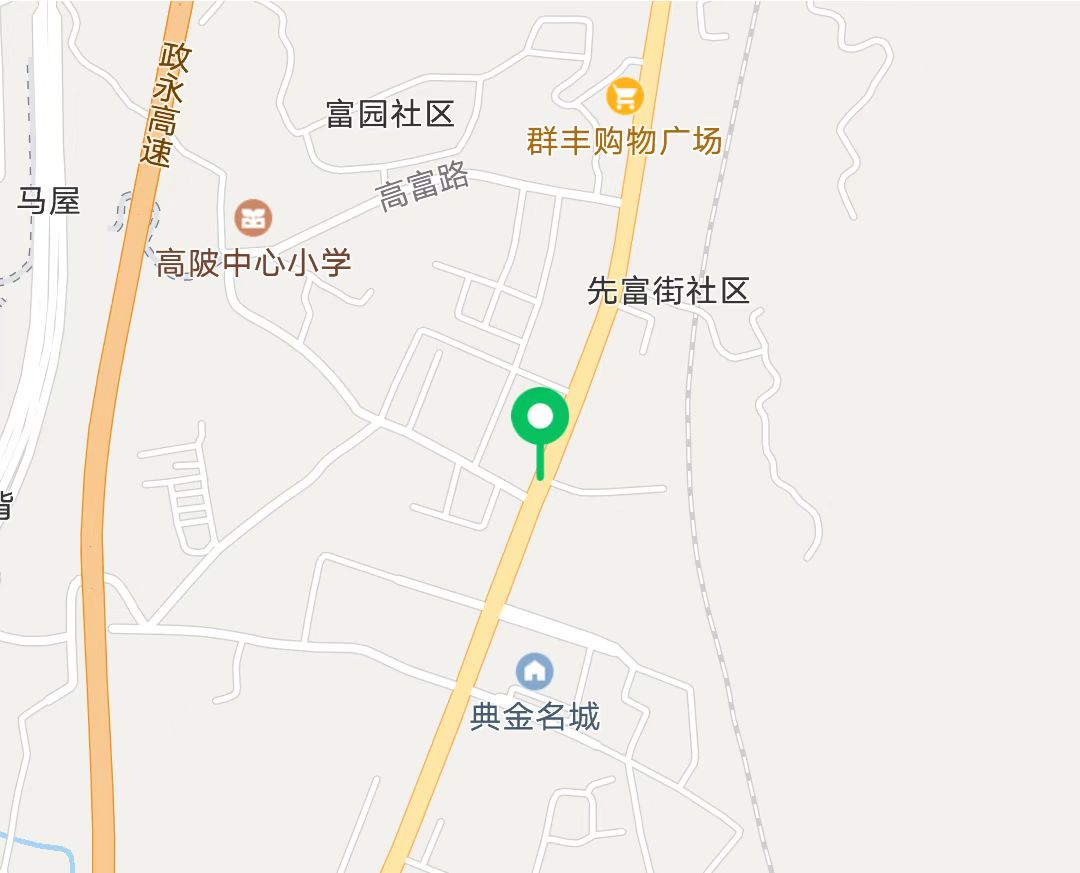 建筑外观室内状况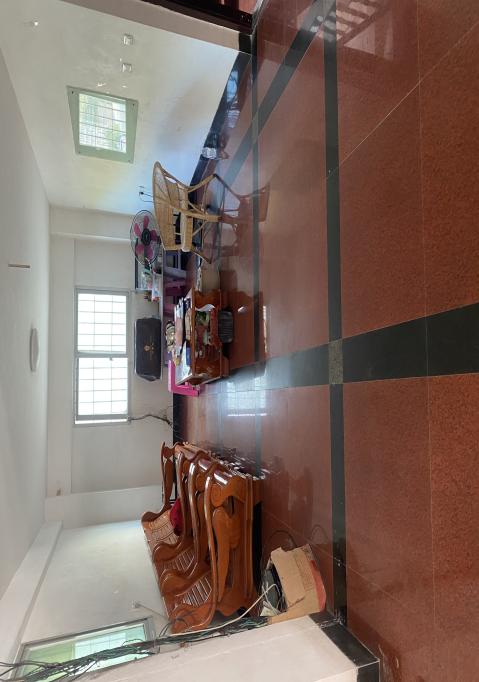 室内状况室内状况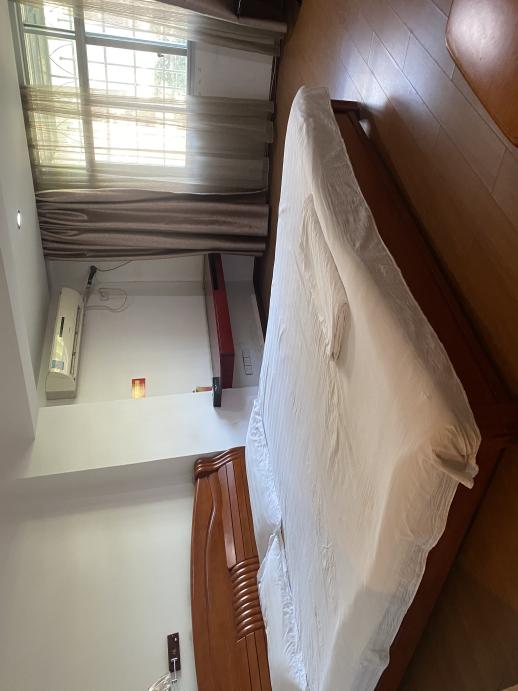 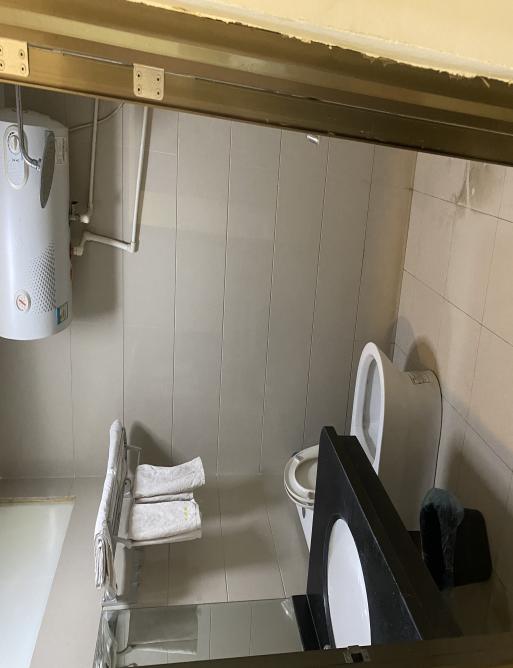 